Аналитический отчетпредметно-методической лабораторииза 2019-2020 учебный годХабаровск2020Цель работы предметно-методической лаборатории в 2019-2020 учебном году – создание условий, способствующих повышению эффективности и качества образовательного процесса на основе системного подхода к совершенствованию преподавания, развитию инновационной и опытно-экспериментальной деятельности, поддержке, выявлению и развитию детской одаренности.Деятельность специалистов лаборатории была направлена на решение следующих задач:организовать непрерывное повышение профессиональной компетенции педагогов через проведение постоянно действующих семинаров, конференций, конкурсов и т.д. на основе изучения и анализа потребностей учителей и результатов образовательного процесса;организовать непрерывное повышение профессиональной компетенции молодых специалистов;активизировать работу по выявлению и сопровождению одаренных детей;создать благоприятные условия для развития и реализации у школьников творческих и исследовательских способностей в ходе подготовки и проведения предметных олимпиад;содействовать процессу организации предпрофильной подготовки и профильного обучения в образовательных учреждениях города; создать условия для сознательного выбора профессии каждым выпускником на основе развития и формирования культуры профессионального самоопределения;создать систему своевременного психолого-педагогического информирования родителей;организовать работу службы медиации в учреждениях города.Работа специалистов предметно-методической лаборатории организована по следующим направлениям: научно-методическое сопровождение реализации ФГОС ООО и СОО, организации преподавания учебных предметных областей, внедрения ВФСК ГТО; работа с одаренными детьми; развитие олимпиадного движения; организация профильного обучения; организация работы муниципальной психологической службы и службы медиации; организация работы «Школы заместителей директоров по УВР». 1.Работа с одаренными детьмиВ 2019-2020 учебном году деятельность по сопровождению работы с одаренными детьми выстраивалась в соответствии с выбранной структурой организации работы. Целью работы в 2019-2020 году  являлось закрепление сформированной системы работы с одаренными детьми в постоянно действующей практике. На 2019-2020 учебный год были поставлены задачи:- продолжить закреплять выбранную структуру работы городского научного общества учащихся;- обеспечить качество научно-исследовательских работ учащихся, участников  междисциплинарной научно-практической конференции «Шаг в науку»,  совершенствовать систему взаимодействия с преподавателями вузов;- провести обучающие семинары для родителей, воспитывающих детей с признаками одаренности;- провести обучающие семинары для завучей по УВР и кураторов НОУ по различным аспектам организации работы с одаренными детьми для оптимизации сопровождения развития данной категории учащихся;- в рамках конкурса проектов организовать совещание-консультацию с целью актуализации знаний о  различных аспектах составления программ и проектов организации работы с одаренными детьми.В соответствии с поставленными задачами были определены основные мероприятия, которые привели к следующим результатам.Сведения о работе с одаренными детьми (сентябрь 2019 г.) в городском округе «Город Хабаровск»Нормативно-правовой акт, регламентирующий работу с одаренными детьми в муниципальном образовании, муниципальная программа «Обеспечение качества и доступности образования на 2014-2020 годы».Во всех общеобразовательных учреждениях города Хабаровска реализуются программа «Одаренный ребенок». Количество детей, посетивших Образовательный центр «Сириус» (г. Сочи) в 2019 году увеличилось по сравнению с 2018 годом  на 84%. Мониторинг одаренностиИнформация  муниципальной базы данных об одаренных детях Виды одаренностиНаучно-исследовательская деятельностьНовому обществу, активно внедряющему в свою жизнь достижения науки, изобретения в технике, современные информационные технологии, осваивающему все новые и новые области деятельности, нужен новый, активный, с большими знаниями и хорошими практическими навыками человек. Задача подготовить молодое поколение к становлению в нем качеств такого человека – одна из актуальных задач современной школы.Научные общества учащихсяАктуальные вопросы, рассмотренные на заседаниях ШНОУ Междисциплинарная научно-практическая конференция«Шаг в науку»	Ежегодно в общеобразовательных учреждениях  г. Хабаровска проводится городская междисциплинарная научно-практическая конференция «Шаг в науку», которая является итогом исследовательской деятельности  учащихся в разных предметных областях. В 2019 году 1150 учащихся представили результаты своих исследований на заседаниях школьного этапа МНПК.  МНПК – общегородское мероприятие, состоящее из трех этапов:1 этап – общегородской «День науки» (конференции проводятся на уровне общеобразовательных учреждений). Приняло активное участие с предоставление программ мероприятий 56  ОУ.2 этап –  С  20 по 24 апреля  2020 года прошли секционные заседания      городской междисциплинарной научно-практической конференции «Шаг в науку»,  в которых приняли участие 250 школьников. Заседания проводились по  19 секциям в дистанционном режиме.В каждой секции определены победители и призеры.              Управление образования выразило благодарность педагогам, воспитанники которых стали победителями на секционных заседаниях. Все победители и призеры награждены дипломами. Сравнительные данные по итогам проведения МНПК «Шаг в науку»При проведении конференции осуществляется сотрудничество с кандидатами наук, преподавателями ПИ ТОГУ и ХГАЭиП, которые являются членами жюри на секционных заседаниях. Представители вузов обеспечивают реализацию принципа объективности при оценивании уровня выполнения заданий. Наибольшее количество исследований предоставлено в естественнонаучном и социальном направлениях, которые соответственно являются наиболее актуальными областями науки для школьников.	В  2019-2020 учебном году проведен традиционный городской конкурс на лучший проект организации работы с одаренными детьми в рамках образовательного учреждения. Основная цель – активизация деятельности образовательных учреждений, педагогов по созданию условий развития одаренных детей, повышение значимости целенаправленной работы с данной категорией детей. Приняло участие 14 образовательных учреждений. Всем участникам даны консультации.Сводная таблица результативности городского конкурса на лучшую организацию работы с одаренными детьми в образовательных учреждениях: С целью диссеминации опыта организации работы с одаренными детьми были проведены обучающие семинары:- совещание для участников городского конкурса «Организация и проведение городского конкурса на лучшую организацию работы с одаренными детьми» (30.10.2019);- Модельный семинар «Новые форматы адресной поддержки способных, одаренных и талантливых детей» (19 – 20.12.2019; 197 педагогов)В течение года проведены консультации для педагогов по вопросам организации работы с одаренными детьми.Всероссийский конкурс научно-технологических проектов «Большие вызовы»(школьный, муниципальный этапы)В соответствии с распоряжением министерства образования и науки Хабаровского края  от 22.01.2020 года № 59 с целью развития интеллектуально-творческих способностей обучающихся, интереса к научно-исследовательской, инженерно-технической, изобретательской, творческой  деятельности, популяризации и пропаганды научных знаний, выявления одаренных обучающихся в области проектной и исследовательской деятельности в ОО г. Хабаровска проводился Всероссийский конкурс научно-технологических проектов «Большие вызовы» (Приказ управления образования № 56 от 29.01.2020 года). В конкурсе приняли участие: школьный этап – 256 учащихся из 16 учреждений; муниципальный этап -  20 учащихся из 7 образовательных учреждений. Итоги Всероссийского конкурса научно-технологических проектов          	В 2020 году работы Пилипчука Игоря (СОШ 12) и Бондаренко Анастасии  (ЛИТ) рекомендованы  для участия в очной смене  «Большие вызовы» г. Сочи.    Перечень направлений Конкурса:- биотехнологии и агропромышленный комплекс;- персонализированная и прогностическая медицина;-  беспилотный транспорт;- освоение мирового океана (освоение водных и /или земных ресурсов);-  нанотехнологии;- современная энергетика;- космические технологии;- новые материал и металлургия;- цифровое производство и информатизация;  - современные технологии в традиционных видах деятельности коренных малочисленных народов Севера и Дальнего Востока.Методическое и информационное сопровождение по направлениям конкурса осуществляли:- ТОГУ: биотехнологии и агропромышленный комплекс, беспилотный транспорт, нанотехнологии, современная энергетика, новые материал и металлургия; - ДВГУПС: беспилотный транспорт, нанотехнологии, современная энергетика, новые материал и металлургия;- ДВГМУ: персонализированная и прогностическая медицина;- ИВЭП ДВО РАН: освоение мирового океана (освоение водных и /или земных ресурсов).Руководителями проектов являлись педагогические работники образовательных организаций, сотрудники, ученые, аспиранты образовательных организаций высшего образования, работники предприятий, родители (законные представители) обучающихся.С целью популяризации информации о различных аспектах работы с одаренными детьми регулярно пополняется информация на странице сайта МАУ «ЦРО» «Работа с одаренными детьми» с вкладками: общая страница «Работа с одаренными детьми», «Городское научное общество учащихся» (ссылка на страницу размещена на сайте ippk), МНПК школьников «Шаг в науку».Таким образом, задачи, поставленные на год, решены. Необходимо продолжать работу по выбранным направлениям в следующем учебном году:- провести обучающие семинары для родителей, воспитывающих детей с признаками одаренности;- провести обучающие семинары для завучей по УВР и кураторов НОУ учреждений по различным аспектам организации работы с одаренными детьми для оптимизации сопровождения развития данной категории учащихся;- в рамках конкурса проектов по работе с одаренными детьми, организовать совещание-консультацию с целью актуализации знаний о  различных аспектах составления программ и проектов организации работы с одаренными детьми;- продолжить совершенствовать процесс проведения междисциплинарной научно-практической конференции с целью повышения значимости исследовательских работ (а не реферативных), соответственно, качества научно-исследовательской деятельности учащихся и педагогов через установление системы взаимодействия с преподавателями ВУЗов;- продолжить закреплять выбранную структуру работы городского научного общества учащихся для создания системы.2. Развитие олимпиадного движенияВ 2019-2020 учебном году олимпиада проводилась в соответствии с порядком проведения Всероссийской олимпиады школьников, утвержденным приказами Минобрнауки России от 18 ноября 2013 года № 1252 и от 17.12.2015 года № 1488, который устанавливает четыре этапа олимпиады: школьный, муниципальный, региональный, заключительный, а также перечень общеобразовательных предметов, по которым она проводится. Порядок определяет организационно-технологическую модель проведения олимпиады, участников олимпиады, их права и обязанности, устанавливает правила утверждения результатов олимпиады и определения победителей и призеров олимпиады. Олимпиада, на всех ее этапах,  проводится по следующим общеобразовательным предметам: математика, русский, иностранные языки (английский, китайский, немецкий, французский), информатика и ИКТ, физика, химия, биология, экология, география, астрономия, литература, история, обществознание, экономика, право, искусство (мировая художественная культура), физическая культура, технология, основы безопасности жизнедеятельности - для обучающихся по образовательным программам основного и среднего общего образования; математика, русский язык - для обучающихся по образовательным программам начального общего образования.Организаторами школьного и муниципального этапов является управление образования администрации г. Хабаровска. Индивидуальные результаты участников каждого этапа олимпиады заносились в рейтинговую таблицу результатов участников соответствующего этапа олимпиады по общеобразовательному предмету и размещались в сети «Интернет» (http://olimpiada.maystro.ru ).В школьном этапе приняли участие 19612 обучающихся, что на 100 человек больше, чем в предыдущем учебном году.Все общеобразовательные учреждения (70 ОУ) приняли участие в школьном этапе, увеличение количества участников связано с популярностью олимпиад, участием учащихся 4-х классов, участием частных школ («Алые паруса» и «Ор Авнер»), Краевого центра образования и школы-интерната № 2.В муниципальном этапе  олимпиады приняли участие 1461 школьник из 66 образовательных организаций и КЦО, что составило 97 % от общего количества школ (не приняли участие начальные, вечерняя школа № 22, СОШ 16 и «Успех»). При стабильной динамике роста общего количества участников школьного этапа олимпиады уменьшилось количество участников олимпиад по немецкому и французскому языкам.Количество участников школьного, муниципального и краевого этапов по предметам представлено   в таблице 1.Таблица 1	Обучающийся, принявший участие в каждом  этапе олимпиады по нескольким предметам, учитывался один раз.Итоги олимпиады подводили предметные жюри, в состав которых вошли преподаватели Тихоокеанского государственного университета, Хабаровской государственной академии экономики и права, Дальневосточного государственного университета путей сообщения, Международного института лингвистики и межкультурной коммуникации,  Хабаровского  отделения  ИПМ ДВО РАН, Института водных и экологических проблем ДВО РАН,  МБУ «Центр развития сложно-координационных видов спорта «Грация», специалисты МАУ ЦРО, учителя-предметники высшей квалификационной категории. Среди участников муниципальной олимпиады 2019-2020 уч.г. - 365 победителей и призеров прошлого года.По итогам муниципального этапа 97 учащихся признаны победителями и 363 - призерами.В таблице 2 представлен рейтинг школ по количеству победителей и призёров.Таблица 2Из данных таблицы можно сделать вывод, что лидирующую позицию по количеству победителей и призеров, как обычно, занимают образовательные учреждения повышенного статуса: лицеи и гимназии, школы с углубленным изучением отдельных предметов.Следует отметить, что в данном учебном году практически все учреждения подтверждают результаты школьного этапа на муниципальном уровне. Региональные эксперты отмечают повышение качества проверки работ школьного этапа. В сравнении с прошлым годом процент выполнения олимпиадных заданий стал выше практически по всем  предметам.  Это объясняется:- улучшением качества подготовки участников олимпиады;- выделением в учебном плане достаточного количества часов на предметы, изучаемые на углубленном уровне, что обеспечивает эффективную подготовку учащихся к различным видам деятельности;- организацией развивающих элективных и факультативных курсов, кружков.В сравнении с прошлым годом процент выполнения олимпиадных заданий остался на прежнем уровне по таким предметам как астрономия, французский и немецкий языки.Причинами этого является:- предмет астрономия изучается в школьной программе только третий год (34 часа в 10 или 11 классе);- предмет астрономия не является востребованным в нашем регионе, не выделяются часы в учебном плане на элективные курсы, что понижает мотивацию к его изучению;- второй иностранный язык в полном объёме изучается не во всех школах города.Анализ отчетов школ по итогам школьного этапа Всероссийской олимпиады выявил следующие проблемы: - у  педагогов-предметников нет индивидуального плана по подготовке учащихся к олимпиадам;- по многим предметам подготовка ведется нерегулярно (как правило, разовые консультационные часы) и чаще представлена только одним видом деятельности (как правило, только индивидуальная консультация либо  через домашнее задание);- практически ни одна школа в предоставленных отчетах не отразила исследовательскую деятельность как одну из форм подготовки к олимпиаде, а также отсутствует анализ ошибок, допущенных при выполнении олимпиадных заданий;- при подготовке к олимпиадам упор делается в основном на выполнение тестовых заданий.Региональный этап олимпиадыПо результатам муниципального этапа Министерством образования была отобрана команда из г. Хабаровска в количестве 383 участников 9-11 классов и 43 человек 7-8 классов (олимпиада Максвелла и олимпиада Эйлера)  из 47 общеобразовательных учреждений для участия в региональном этапе олимпиады.С 10 января по 24 февраля 2020 г. состоялся региональный этап Всероссийской олимпиады школьников в краевом центре «Созвездие» и с 16 по 21 февраля 2020  г. на базе государственного образовательного учреждения высшего профессионального образования «Амурский гуманитарно-педагогический университет» в Комсомольске-на-Амуре по технологии. В региональном этапе  38 человек признаны  победителями (больше чем в предыдущем году на 46 %)  и 81 человек – призёрами (больше на 16%). Всего 119 человек (на 24 %  больше  чем в предыдущем году) из 47 общеобразовательных учреждения (с КЦО).	Таблица 3Качественный показатель участия в краевом этапе по предметамВысокие показатели продемонстрировали учащиеся по литературе,  английскому языку, физической культуре, математике, обществознанию. Лучшие результаты в региональном этапе из года в год показывают учащиеся лицея инновационных технологий (28 победителей и призеров), гимназии № 5 (6 чел), СШ 80 (10 чел).Также имеют победителей и призеров  школы 1, 3, 12, 19, 30, 32, 35, 44, 49, 72, 77, 85, лицеи ВМЛ, «РИТМ», академический, «Ступени», политехнический, математический, гимназии 1, 3, 4, 6, 7, 8, экономическая, НОО «Алые паруса», КЦО.Рейтинг образовательных учреждений по итогам регионального этапа Всероссийской олимпиады школьников в 2019-2020 учебном годуХабаровск занимает первое место среди 19-ти муниципалитетов края, участвующих в краевом этапе олимпиады.Результаты краевого этапа Всероссийской олимпиады за 5 лет представлены в таблице:Заключительный этап Всероссийской олимпиадыВ заключительном этапе Всероссийской олимпиады приняли участие 15 участников (победители и призеры регионального этапа). Обучающийся, принявший участие в данном этапе олимпиады по нескольким предметам, учитывался один раз.Итоговая таблица результатов участия  во Всероссийской олимпиаде школьниковВыводы и рекомендации:В целом поставленные задачи выполнены, в следующем учебном году необходимо:активнее использовать образовательные технологии, новые формы организации учебно-воспитательного процесса, способствующие повышению качества подготовки школьников к ЕГЭ и ОГЭ;продолжить изучение и трансляцию  опыта работы учителей математики, физики, информатики  по вопросам подготовки к ЕГЭ  и ОГЭ учащихся 9, 11классов;повысить эффективность работы с одаренными детьми.Профильное обучение и профориентационная работаЦель - создание условий для сознательного выбора профиля обучения в 10-11 классах для дальнейшего профессионального самоопределения.Задачи:изучить состояние профильного обучения в ОУ города; сформировать базу данных по профильным классам (10-11 классы) на 2019-2020 учебный год, выявить наиболее приоритетные профили;составить перечень учреждений профессионального образования, с которыми взаимодействуют школы, лицеи, гимназии по профильному обучению старшеклассников, выявить формы сотрудничества с учреждениями начального профессионального, среднего специального и высшего образования; проводить регулярные консультации для педагогов города и заместителей директоров по УВР по вопросам реализации профильного обучения в рамках ФГОС СОО, выбору элективных курсов, направленных на расширение профиля обучения или общее развитие учащихся, а также - образовательных программ для изучения учебных предметов на профильном и базовом уровнях для обучающихся по ФКГОС 2004 года.	В 2019-2020 учебном году профильная подготовка осуществлялась в 67-и ОУ  (нет обучающихся по программе среднего общего образования в МАОУ НОШ «Первые шаги», «Открытие», МБОУ № 14) для 5500 учащихся 10-11 классов, из них:- 4041 учащихся обучались в профильных классах;- 396 учащихся обучались по индивидуальным учебным планам в 3 общеобразовательных учреждениях (МАОУ «Политехнический лицей», МБОУ гимназия № 1, СОШ № 30);- 1032 учащихся изучали предметы на профильном уровне в 26 учреждениях образования (СОШ №№ 1 п. Березовка, 2 п. Березовка, 9, 13, 15, 16, 19, 29, 33, 35, 39, 43, 46, 49, 51, 56, 58, 63, 66, 67, 70, 76, 83, 87, гимназии № 3, лицей «Звездный»);- 31 учащийся обучался в универсальных классах в 2 общеобразовательных учреждениях (СОШ №№ 29, 47).Наиболее востребованные профили:- социально-экономический – 699 уч-ся;- физико-математический – 523 уч-ся;- технологический – 519 уч-ся;- социально-математический – 476 уч-ся;- социально-правовой – 409 уч-ся;- социально-гуманитарный – 232 уч-ся;- химико-биологический – 214 уч-ся.		Программы профильных предметов, учебных практик (лабораторный практикум) реализовывались в рамках физико-математического, информационно-технологического, химико-биологического, биолого-математического и др. профилей обучения с привлечением преподавателей вузов и ссузов (ДГУПС, ТОГУ, ХГАЭиП, ДВГМУ, Медицинский и Педагогический колледжи). Функционирует городская «Школа заместителей директоров по учебно-воспитательной работе», в рамках которой регулярно проводятся совещания и обучающие семинары по вопросам организации профильного обучения. 		Изучен опыт работы ОУ города, ведущих обучение по идивидуальным учебным планам (МБОУ гимназии № 1, СОШ № 30; МАОУ «Политехнический лицей»). Проведены совещания по обмену опытом, заседания «круглого стола». 		На базе математического лицея функцианирует в штатном режиме муниципальный ресурсный центр «Реализация инженерно-технического образования в рамках проекта «Техношкола». В лицее организован физико-математический профиль обучения, а также в рамках дополнительного образования - программа инженерно-технического направления для учащихся 4-11 классов. Осуществляется взаимодействие с педагогическим институтом ТОГУ, Дальневосточным университетом путей сообщения, Московским физико-техническим институтом, Московским государственныи университетом: реализуются спецкурсы в рамках заочной физической и физико-математической школ.          Краевой инновационный комплекс «Наноэдьюкатор в междисциплинарной работе учащихся» функционирует на базе лицея «Ступени» и СОШ № 12. Установленное в учреждениях оборудование, предназначенное для детального исследования, широко испорльзуется при изучении предметов естественнонаучного цикла. В рамках работы краевого инновационного комплекса по реализации сетевой модели «Университет-школа по вовлечению обучающихся в инженерно-техническое творчество» (СОШ № 12) осуществляется создание сети инновационных образовательных организаций, реализующих образовательные программы в области естественнонаучного образование, высоких наукоемких технологий, в том числе нанотехнологий.		На протяжении учебного года отслеживалось состояние профильного обучения в ОУ города. В сентябре 2019 года принимались отчеты от заместителей директоров ОУ города (Приложения к «ОШ-1»), содержащие информацию о заявленных профилях в 10-11-х классах на новый учебный год. На основании полученной информации был подготовлен пакет документов в Министерство образования и науки Хабаровского края о состоянии  профильного обучения в городе. 		Анализ развития образовательной сети учреждений города Хабаровска, реализующих программы углубленного изучения отдельных предметов и профильного обучения, элективных курсов показывает положительную динамику данного процесса. Систематически проводились консультации для педагогов по вопросам содержания и организации учебного процесса, предполагающего изучение отдельных предметов на профильном уровне. На проблемных семинарах учителя предметники обсуждали вопросы методической работы по выбору УМК  для организации профильного изучения предметов Осуществлялась координационная работа по выполнению плана взаимодействия общеобразовательных организаций города с Хабаровским государственным медицинским колледжем и Дальневосточным государственным медицинским университетом. Проводились совместные мероприятия по привлечению к медицинской профессии школьников, обучающихся в профильных химико-биологических, физико-биологических и биолого-математических классах (экскурсии, Дни открытых дверей, лекции, беседы, презентации, профориентационные диагностики). С сентября 2016 года функционирует «Школа юного медика» при ГБМУЗ городской больнице № 10. На базе МБОУ СОШ № 43 (10, 11 классы), 68 (8 класс), МАОУ «Академический лицей» (8 класс) открыты педагогические классы, обучение в которых позволяет учащимся приобщиться к профессии учителя и сделать осознанный профессиональный выбор.Качественной организации профильного обучения способствует сотрудничество с 14 учреждениями начального профессионального образования, 10 учреждениями среднего профессионального образования, 8 вузами, 13 учреждениями дополнительного образования, более 20 предприятиями экономической и социальной сферы. Осуществляется взаимодействие  100 % ОУ с профессиональными учреждениями: вузами, ссузами. Проводятся элективные курсы по профессиональному самоопределению уч-ся 8-11-х классов с привлечением преподавателей вузов и ссузов, комплексная профдиагностика и профконсультации в психологическом центре ДГУПС и ДВГГУ. Программы профильных предметов, учебных и социальных практик различных профилей обучения силами вузов и ссузов (ДВГГУ ДГУПС, ТОГУ, ХГАЭиП, учреждения СПО – на базе МБОУ СОШ № 10, 11, 12, 26, 30, 32, 80, «Политехнический лицей», «Экономическая гимназия», гимназия № 4, «Математический лицей» и др.). Школьники участвуют в  предметных вузовских олимпиадах, НПК студентов (ТОГУ, ХГАЭиП, ДВГГУ, Педагогический колледж). В течение сентября-декабря 2019 г. для учащихся 6-11 классов был реализован проект по ранней профессиональной ориентации «Билет в будущее». Участники проекта проходили три ключевых этапа. На первом этапе участники проходили комплексную онлайн-диагностику, которая определяет их уровень осознанности и готовности к выбору, степень владения ключевыми «гибкими навыками» (такими как память, внимание, пространственное мышление, коммуникативность и т.п.), а также сферу профессиональных интересов и знания о конкретных компетенциях. На втором этапе участники выбирали очные профориентационные события, где знакомились с миром профессий, самостоятельно пробовали свои силы в тех или иных компетенциях во время профессиональных практикумов (практических мероприятий) и общались с опытными наставниками. Результаты онлайн-тестирования, информация о прохождении профессиональных проб и обратная связь от наставников фиксировались в личных кабинетах участников, формируя цифровое портфолио. На основе этих данных на третьем этапе Проекта каждый учащийся получил  рекомендации по построению индивидуального учебного плана в соответствии с выбранными профессиональными компетенциями (профессиональными областями деятельности). В проекте приняли участие 2641 человек.9 октября 2019 года на площадках спортивно-зрелищного комплекса «Платинум Арена» состоялся  образовательный фестиваль Хабаровского края «Обрфест START-UP». Фестиваль стал традиционным и проводился уже в третий раз как самое масштабное профориентационное мероприятие.
В фестивале приняли участие 2077 учащихся. На 11 тематических площадках был представлен весь спектр направлений подготовки среднего профессионального образования, реализуемых в Хабаровском крае. Школьники города принимают активное участие в просмотре Всероссийских открытых уроков на портале «ПроеКТОриЯ», направленных на знакомство обучающихся 8-11 классов с передовыми индустриями и перспективными профессиями, достижениями отечественной науки и экономики. Открытые уроки просматривались в режиме онлайн и в записи; по данным, оставленным в личных кабинетах образовательных организаций, уроки просмотрели более 7 тысяч учащихся Хабаровска. Мероприятия профориентационной направленности освещаются на страницах сайтов всех образовательных учреждений.Задачи  на 2020-2021 учебный годСистематически проводить в ОУ мониторинги по изучению запросов учащихся и родителей на формирование профильных классов.Активнее приглашать в школы внешних специалистов для ведения элективных курсов и профильных спецкурсов.Продолжить распространение опыта работы школ, использующих в учебном процессе индивидуальные учебные планы, формирующие у учащихся умение конструировать собственный профессиональный маршрут; опыт организации внеурочной деятельности в 10-11-х классах (ФГОС СОО).Совершенствовать организацию профориентационной работы для одаренных детей и с ОВЗ с целью обеспечения независимой и продуктивной жизни в социуме.ВыводыПри организации профильного обучения необходимо учитывать образовательные запросы учащихся и их родителей. Целесообразно организовывать подготовку учеников по расширенному спектру профилей с приглашением внешних специалистов. Особую роль в организации профильного обучения должны играть сетевые формы взаимодействия, подразумевающие объединение образовательных возможностей нескольких учреждений общего, профессионального и дополнительного образования. Решить задачу интеграции помогло бы формирование ресурсных центров на базе наиболее сильных школ, межшкольных учебных комбинатов или центров дополнительного образования.  Научно-методическая поддержка педагоговПредметы физико-математического цикла. Информатика. Астрономия. ТехнологияСистема методической работы выстраивалась в соответствии с профессиональными запросами педагогов  и была направлена на достижение главной цели — содействие процессу профессиональной адаптации учителя физики и математики в условиях реализации основных направлений концепции модернизации российского образования. Формами работы с педагогическими кадрами остаются семинары, мастер-классы, научно-практические конференции, совещания, собеседования, индивидуальные консультации, которые направлены на создание условий для формирования личностного педагогического опыта учителей, развития их педагогических компетенций, профессионального развития педагогов.Постоянно корректируется база данных об учителях физики, математики и информатики. Продолжается снижение общей численности учителей в образовательных учреждениях города. Сохраняется общая тенденция по старению кадрового состава. Учителя физики ведут уроки математики, информатики и технологии. А учителя математики ведут уроки физики и информатики.Все педагоги своевременно проходят курсовую подготовку. Большинство учителей аттестуются на соответствие занимаемой должности, так как каждый третий учитель физики и математики старше 55 лет.В 2019-2020 учебном году были проведены городские методические семинары и практикумы:	Проведено 9 семинаров (прослеживается стабильная динамика количества семинаров), где представлялся опыт работы педагогических коллективов и отдельных педагогов образовательных организаций города, обсуждались актуальные вопросы развития образования, педагогической практики: введение ФГОС ООО и СОО;мониторинг образовательных достижений учащихся;подготовка учащихся к государственной (итоговой) аттестации;усиление составляющих, обеспечивающих успешную социализацию учащихся, формирование ключевых компетентностей  готовности учащихся использовать усвоенные знания, умения и способы деятельности для решения практических задач;дальнейшее развитие освоения и внедрения эффективных образовательных технологий, в том числе развитие информационно-коммуникационных;активизация работы с мотивированными и одарёнными детьми (с особыми образовательными потребностями).Для обеспечения качественного образования на установочных совещаниях учителей математики, физики, информатики были определены направления деятельности учителей с учетом современных требований к качеству образования школьников:обеспечение профессионального, культурного, творческого роста педагогов;освоение нового содержания, технологий и методов педагогической деятельности в рамках предмета; разработка системы показателей оценки качества математического образования;обучение педагогов оценке и анализу эффективности собственной деятельности;выявление и развитие одаренных детей  через систему олимпиадного движения.	Проведено 4 совещания (стабильная динамика), в которых приняли участие 167 педагогов. Организовано участие в вебинарах: «Организация деятельности сетевых региональных команд педагогов для повышения качества проведения школьного этапа ВсОШ»; «Опыт сопровождения одаренных детей в Хабаровском крае: открытая площадка», в краевом образовательном онлайн-событии «Одаренность: переZагруZка.khv».	Проводились индивидуальные и групповые консультации по различным вопросам: учебно-методическое обеспечение для базового, профильного и углубленного уровней, создание рабочих программ, календарно-тематического планирования, подготовка к олимпиадам, конференциям. Консультацию получили более 400  педагогов.	В образовательных учреждениях города, по-прежнему, сохраняется вариативный подход к изучению математики:в гуманитарных классах – 4 часа в неделю;на базовом уровне - 4 или 5 часов в неделю;на профильном уровне (11 класс) – 6 часов в неделю;углубленное изучение – 7-8-9 часов в неделю.Физика:в классах гуманитарной направленности – 2 часа в неделю;в физико-математических классах – 5 часов в неделю.	Ежегодно учащиеся принимают участие во всех этапах Всероссийской олимпиады школьников. По результатам 2019-2020 учебного года:Предметы естественнонаучного цикла(биология, химия, география, экология)В 2019-2020 учебном году осуществлялось методическое сопровождение и организация мероприятий по повышению профессионализма и компетентности учителей биологии, экологии, химии, географии. Для совершенствования профессионального мастерства были организованы методические семинары, вебинары, информационные совещания, групповые и индивидуальные консультации. Решались задачи по распространению наиболее результативного инновационного педагогического опыта:- семинар с участием методиста корпорации «Русский учебник» «Содержание и методический аппарат УМК по биологии как средство достижений образовательных результатов» (14.11.2019, МАОУ «СШ № 33», 60 участников);- семинар «Профориентация школьников при организации внеурочной деятельности по географии, биологии и химии» (24.01.2020, МАОУ «Лицей «Ступени», 37 участников);- семинар «Формирование здоровьесберегающей среды в общеобразовательном учреждении» (28.02.2020, МБОУ СОШ № 43, 33 участника);- вебинары «Особенности ГИА по химии в 2020 году», «Особенности ВПР по химии в 2020 году» (10.04;17.04.2020, МАУ ЦРО, 35 участников).Проведены информационные совещания для руководителей РМО учителей биологии, химии и географии на тему: «Отчёт о проделанной работе за 2018-2019 учебный год и утверждение плана работы на 2019-2020 учебный год» (07.09.2019, 08.09.2019 г., в МАУ ЦРО (по графику).В рамках городской междисциплинарной научно-практической конференции «Шаг в науку» организована работа секций: «Биология», «География», «Химия» и «Экология». Для участия в конференции представлено 45 работ учащихся; 12 работ (очный этап); 12 учеников стали победителями и призерами МНПК.В 2019-2020 учебном году проведена работа по организации, сопровождению и проведению школьного, муниципального и регионального этапов Всероссийской олимпиады школьников.По итогам школьного и муниципального этапов Всероссийской предметной олимпиады школьников подготовлены аналитические справки и ранжированные списки участников по курируемым предметам: биологии, географии, экологии, химии.По результатам работы в 2019-2020 учебном году можно сделать следующие выводы. На семинарах обучено 165 педагогов общеобразовательных организаций. В научно-исследовательскую деятельность по химии, биологии, географии, экологии вовлечено 45 одарённых обучающихся ОУ (участие в городской научно-практической конференции). Таким образом, задачи, поставленные на год, в целом решены, требуется продолжение деятельности в следующих направлениях:- развитие системы взаимодействия образовательных организаций, Центра развития образования, представителей высшей школы;- оказание консультативной поддержки педагогам образовательных учреждений в диссеминации инновационного опыта педагогической деятельности.Русский язык и литератураВсе мероприятия, проводимые на протяжении учебного года, были направлены на достижение нового современного качества образования через обеспечение научно-методического сопровождения образовательных стандартов; совершенствование мастерства педагога при овладении современными образовательными технологиями в преподавании русского языка и литературы в условиях инновационной деятельности; повышение профессиональной компетентности учителей-словесников в условиях реализации ФГОС ООО и СОО. Координация деятельности педагогов осуществлялась через ШМО и РМО (5 районов), главная цель которых – активизация  работы педагогов по овладению технологией подготовки нетрадиционных уроков, самоанализом, самоконтролем собственной деятельности, предметной компетенцией. Одним из главных способов обмена опытом и повышения профессионализма учителей являются городские семинары и совещания. В 2019-2020 учебном году проведены следующие семинары:«Итоги 2018-2019 учебного года и перспективы работы ШМО на новый учебный год» – МАУ «ЦРО». Участники семинара – руководители районных методических объединений учителей русского языка и литературы (100%).«Конвергентное образование в предметной области «Русский язык» в рамках внедрения ФГОС» – МБОУ СОШ № 30 (25.11.2019). На семинаре присутствовали 30 педагогов из 27 % ОУ.В условиях проведения качественных изменений в школьном образовании, а именно приоритетов с «выучить» на «воспитать»; с «научить» на «научить учиться» происходит отказ школы от обычного усвоения суммы знаний. Приоритет отдается формированию УУД. Следовательно, грамотно организованные, актуальные по тематике и содержательно глубокие семинары необходимы современному педагогу.  На семинарах учителя делились с коллегами опытом, намечались цели и задачи дальнейшей деятельности. Все мероприятия имели высокую мотивационную направленность, проведены на высоком профессиональном уровне. Каждому из них предшествовала серьезная подготовка: моделирование открытых уроков и мастер-классов, анализ выступлений и тщательный отбор материалов для презентаций. Все семинары заканчивались заседанием «круглого стола», серьезным плодотворным обсуждением, подчиненным обозначенной проблеме.В течение учебного года проводились индивидуальные и групповые консультаций для завучей, учителей русского языка и литературы, руководителей РМО, ШМО по вопросам особенностей преподавания филологических дисциплин, выбора УМК, элективных курсов, факультативов, составления рабочих программ и календарно-тематического планирования. Проводились мастер-классы по моделированию уроков и внеклассных мероприятий для участников городского конкурса «Педагогический звездопад». Рассматривалась проблема повышения мотивации к обучению как путь к личностному росту учащихся и педагогов.В рамках городской междисциплинарной научно-практической конференции «Шаг в науку» организована работа 3-х секций: «Русский язык», «Литература», «Мировая художественная культура». Для участия в конференции представлено 28 работ учащихся  из 30 ОУ (заочный этап); 9 работ (очный этап); 9 учеников стали победителями и призерами МНПК.07 октября 2020 года на базе Хабаровской краевой детской библиотеки имени Н.Д. Наволочкина состоялась диалоговая площадка школьников и педагогов города с известными детскими писателями Андреем Жвалевским и Евгенией Пастернак «Поговорим о главном...» в рамках культурно-просветительского фестиваля «Время всегда хорошее», где приглашенные писатели ответили на интересующие вопросы читателей (учащихся и педагогов).29-30 октября 2019 года на базе ТОГУ организовано участие педагогов в Международной научно-практической конференции «Воспитание в современном мире: новые контексты – новые решения» (мною представлен доклад «Речевые аспекты цифрового поколения»).21 ноября 2019 года на базе ПИ ТОГУ состоялась Всероссийская научно-методическая конференция (с международным участием) «Книжная культура дальневосточного региона: проблемы истории, методики, межкультурной коммуникации) с участием педагогов города (мною был представлен доклад «Поэзия Дальнего Востока как средство сохранения самобытности»).24 января 2020 года состоялся отборочный этап Чемпионата по чтению вслух «Страница’20». Проект курирует Ассоциация «Межрегиональная федерация чтения». На базе ХКДБ имени Н.Д. Наволочкина был проведен Чемпионат среди школьников города Хабаровска. Из 30 полуфиналистов городского этапа победила ученица 11 класса МАОУ «Лицей инновационных технологий» Ксения Савкова. В финале конференции «Восток», организованной на платформе Zoom, Ксения заняла пятую позицию в рейтинге.17-18 марта 2020 года организован муниципальный этап Всероссийского конкурса юных чтецов «Живая классика», направленного на популяризацию чтения среди подростков, расширение их читательского кругозора. Участниками конкурса стали 72 учащихся из 40 ОУ. По итогам 3 победителя стали участниками регионального этапа. Обучающаяся  МАУ ДО «Народные ремесла» Азиза Гайназарова вышла в национальный, а затем в заключительный этап конкурса.В связи с распространением новой коронавирусной инфекции в марте 2020 года в целях оказания методической помощи при реализации образовательных программ основного общего, среднего общего образования с применением электронного обучения и дистанционных образовательных технологий разработан перечень информационных ресурсов для организации учебных занятий по предметам гуманитарного цикла в дистанционном режиме.В апреле 2020 года организован совместный проект управления образования и телеканала «Хабаровск» «Школа на дом», в рамках которого преподаватели школ и дополнительного образования представили мастер-классы для учеников начальных классов (мною было представлено 5 занятий по теме «Ментальное развитие»).В мае 2020 года состоялся традиционный городской конкурс творческих работ, посвященный Дням славянской письменности и культуры, в котором приняли участие 25 школьников из 13 учебных учреждений. 22 мая 2020 года на базе онлайн-платформы Zoom состоялась IX городская научно-практическая конференция «Исследовательская деятельность учащихся в области славянской письменности и  культуры» – 13 участников (ученики 7-11-х классов, педагоги). Конференция проводилась совместно с Хабаровской духовной семинарией.В течение учебного года важная роль отводилась подготовке и проведению школьного и муниципального этапов предметных олимпиад. Составлялись олимпиадные задания и методические рекомендации для школьного этапа олимпиады по русскому языку, литературе и МХК. Формировались списки участников городского этапа, обрабатывались результаты олимпиад. Проведена организационная работа (формирование жюри, инструктаж руководителей, обработка документов,  ручная рассадка участников). Подготовлены аналитические справки по итогам муниципального этапа Всероссийской олимпиады школьников по русскому языку, литературе и МХК. Участники школьного этапа олимпиады (русский язык, литература, МХК) – 8237 человек; участники муниципального этапа – 365 человек; участники краевого этапа – 74 человека (11 победителей, 19 призеров). Олимпиадное движение позволяет выявлять одаренных детей, способствует развитию творческого потенциала учащихся, формирует мотивацию к обучению, поэтому остается одним из важных направлений методической деятельности. В соответствии с планом управления образования и МАУ ЦРО организовано участие школьников города в Международных, краевых  и городских конкурсах:Всероссийский конкурс сочинений (сентябрь-октябрь 2019): муниципальный этап – 120 человек, 1 ученик – победитель регионального этапа.Организация и проведение творческих уроков с написанием сочинений «Великая Отечественная война в судьбе моей семьи» (февраль 2020). Творческие уроки и мероприятия проведены в 40 общеобразовательных учреждениях, обучающимися написано более 60 сочинений на тему «Великая Отечественная война в судьбе моей семьи». 12 сочинений школьников города отправлены в региональный оргкомитет для передачи в штаб Восточного военного округа.Всероссийский литературный конкурс «Класс!» (февраль-март 2020): в муниципальном этапе Конкурса приняли участие 20 школьников из 20 образовательных организаций. По итогам три лучшие работы направлены на региональный этап (МАОУ гимназия № 4, МБОУ гимназия № 8, МАОУ «Политехнический лицей»).4.Городской конкурс творческих работ «Хабаровчане Великой Победы», посвящённый 75-летию Победы советского народа в Великой Отечественной войне (апрель-май 2020). В адрес оргкомитета поступило 25 конкурсных работ из 17 образовательных организаций. Определены 10 победителей (по 5 человек в каждой возрастной группе).Конкурс творческих работ, посвященных Дням славянской письменности и культуре (апрель-май 2020). Представлено 25 работ из 20 ОУ, 8 школьников-победителей награждены грамотами управления образования, 7 учителям объявлена благодарность.Конкурс видеороликов «Наша Конституция» в рамках проекта «Мы – будущее России» (июнь 2020): 2 участника (выданы сертификаты).Во всех мероприятиях школьники участвуют с большим удовольствием, представляют яркие, интересные работы. Подведение итогов и все награждения проходили в торжественной обстановке совместно с Хабаровской духовной семинарией, сотрудниками музеев и библиотек города с привлечением участников художественной самодеятельности из ОУ.Предметная область «Искусство»(МХК, музыка, изобразительное искусство)Координация деятельности педагогов осуществлялась через руководителей ГМО (музыка, ИЗО), ШМО (МХК). Проводились консультации для педагогов по методическим вопросам. Учителя регулярно привлекались для участия в городских семинарах, являлись постоянными участниками  встреч и лекционных заседаний по русскому и мировому искусству с привлечением ведущих научных сотрудников вузов, консерваторий и музеев страны. Педагоги и ученики участвовали в таких мероприятиях как: МНПК «Шаг в науку» (секция  «МХК»), НПК «Исследовательская деятельность в области славянской письменности и культуры», Всероссийской олимпиаде школьников по искусству (мировая художественная культура). В течение 2019-2020 учебного года проведены следующие семинары:- для учителей музыки31.10.2019 г. – городской семинар «Метод проектов на уроках музыки как способ достижения современного образовательного результата» – МАУ «ЦРО» (30 участников).09.01.2020 – городской семинар «Музыкальное образование как необходимый аспект развития гармоничной личности. Проектирование индивидуального образовательного маршрута одарённого ребёнка», МАОУ «Гимназия № 3» (23 участника).для учителей изобразительного искусства01.11.2019 – городской семинар «Использование художественных средств на уроках изобразительного искусства», МАОУ ЛИТ (28 участников).18.12.2019 – городской семинар совместно с факультетом искусств, рекламы и дизайна ПИ ТОГУ «Оценивание учебных и творческих работ учащихся на уроках изобразительно искусства», ПИ ТОГУ (46 участников).В школьном этапе Всероссийской олимпиады школьников по искусству (мировой художественной культуры) приняли участие 525 учащихся, в муниципальном этапе – 85 учащихся, в региональном этапе – 22.Участниками МНПК «Шаг в науку» (секция МХК) стали 10 учащихся из 9 учреждений, 3 человека стали призерами очного этапа.В связи с распространением новой коронавирусной инфекции в марте 2020 года в целях оказания методической помощи при реализации образовательных программ основного общего, среднего общего образования с применением электронного обучения и дистанционных образовательных технологий разработан перечень информационных ресурсов для организации учебных занятий по предметам «Музыка», «Технология», «Изобразительное искусство» в дистанционном режиме.В новом 2020-2021 учебном году планируется уделить большее внимание таким проблемам, как развитие профессиональных компетенций учителей искусства и формирование гармоничной личности обучающегося через урочную и внеурочную деятельность.Иностранные языкиОсновной целью работы в 2019/2020 учебном году являлось создание условий для повышения квалификации и творческой самореализации педагогов.Задачи:организовать непрерывное повышение профессиональной компетенции педагогов; обобщать и распространять передовой педагогический опыт через проведение постоянно действующих семинаров, конференций, конкурсов; повышать уровень научно-теоретической и методической подготовки учителей, усовершенствовать  их профессиональное мастерство;продолжать внедрение современных педагогических технологий в организацию учебной и внеклассной деятельности учащихся.Все мероприятия, проводимые на протяжении 2019/2020 учебного года, были направлены на реализацию поставленных задач,  на достижение нового современного качества образования через повышение профессиональной компетентности учителей английского, немецкого, французского, восточных языков. Координация деятельности педагогов осуществлялась через руководителей РМО.Одним из главных способов обмена опытом и повышения профессионализма учителей являются городские семинары и совещания.18.11.2019 состоялся семинар «Использование коммуникативных технологий при обучении французскому языку» (МБОУ СОШ № 11, 20 участников);27.01.2020 совместно с ЧОУДО школой ELC на базе МАОУ «ЛИТ» проведен методический семинар для учителей английского языка, организованный Представительством Cambridge University Press и Авторизированным центром Департамента экзаменов по английскому языку Кембриджского университета «Teaching and testing productive skills; Preparation to the Cambridge Exams Key and Preliminary and developing XXI Century skills: critical thinking and speaking, creative writing» (50 участников).18.02.2020 – семинар по теме «Информационно-коммуникационные технологии как средство формирования коммуникативной компетенции обучающихся на уроках иностранного языка» (МБОУ гимназия № 5, 25 участников); Эти  мероприятия позволили повысить компетентность педагогов в области целеполагания, познакомить с новыми программами и новыми образовательными технологиями обучения иностранным языкам в рамках реализации ФГОС ООО и СОО.  На информационных совещаниях руководителей методических объединений были проанализированы итоги работы за год, определены цели и задачи, внесены предложения в план работы. Важная роль отводилась подготовке и проведению школьного и городского этапов предметных олимпиад. Составлялись олимпиадные задания и методические рекомендации для школьного этапа олимпиады по английскому языку (начальные классы). Формировались списки участников городского этапа, обрабатывались результаты олимпиад. Проведена организационная работа по округам (формирование жюри, инструктаж руководителей, обработка итоговых документов). В 2019/2020 учебном году 226 учащихся г. Хабаровска приняли участие в муниципальном этапе Всероссийской олимпиады по иностранным языкам (8 победителей, 53 призера). Участники регионального этапа: 66 участников (8 победителей, 15 призеров). Приходько Вероника, выпускница МАОУ «ЛИТ», стала призером заключительного этапа олимпиады по французскому языку.	      Для повышения мотивации к изучению английского языка проведена районная и городская олимпиада младших школьников. В районном этапе приняли участие 139 школьников, призерами стали 27 учащихся.3354 школьников 2-11 классов приняли участие в международном конкурсе «Британский бульдог», из них 3 учащихся – победители всероссийского тура.        В целях выявления одарённых детей, повышения мотивации школьников к исследовательской деятельности проведена 9 междисциплинарная научно-практическая конференция «Шаг в науку». Для участия в секции иностранных языков представлено 29 работ учащихся  из 20 ОУ (заочный этап); 8 работ (очный этап); 6 учеников стали победителями и призерами МНПК.Для повышения эффективности работы методического объединения в 2020/2021 учебном году предлагается:Активизировать работу методических объединений учителей немецкого, французского и восточных языков.Активизировать работу учителей иностранных языков по написанию образовательных программ по иностранным языкам.Продолжить регулярные консультации для педагогов и завучей по методическим и организационным вопросам.Продолжить организацию мероприятий по обмену опытом среди педагогов города.Общественные дисциплины(история, обществознание, право, экономика)Система методической работы выстраивалась в соответствии с профессиональными запросами педагогов и была направлена на достижение главной цели – повышение уровня профессиональной компетентности учителей истории, обществознания, права, экономики. Координация деятельности педагогов осуществлялась через руководителей ШМО и РМО. Одним из главных способов обмена опытом и повышения профессионализма учителей являлись городские проблемные семинары и информационные совещания:- Семинар «Нравственное воспитание на уроках права и обществознания», 19.11.19, МБОУ СОШ № 15 (23 чел.);- Семинар «Особенности организация научно-исследовательской деятельности учащихся на уроках истории и обществознания»,18.12.2019 г., МБОУ гимназия № 5 (32 чел.);- Семинар-практикум «Актуальные вопросы преподавания финансовой грамотности различным категориям обучающихся», РАНХиГС, 01.12.2019-03.12.20219 г. (9 чел.);- Семинар «Актуальные проблемы организации преподавания предметов «История» и «Обществознание» в 2020/2021 учебном году», МАОУ «СШ № 33», 06.02.2020 г. (42 чел.);- Семинар «Формирование профессиональных предпринимательских компетенций обучающихся», МАОУ гимназия № 4, 27.02.2020 г. (20 чел.).На семинарах был представлен опыт работы педагогических коллективов и отдельных педагогов образовательных учреждений города, обсуждались актуальные вопросы развития образования, педагогической практики: введение ФГОС ООО и СОО;особенности перехода с концентрической на линейную структуру исторического образования;усиление в предметном преподавании составляющих, обеспечивающих успешную социализацию учащихся, формирование ключевых компетентностей, готовности учащихся использовать усвоенные знания, умения и способы деятельности для решения практических задач;дальнейшее развитие освоения и внедрения эффективных образовательных технологий, в том числе развитие информационно-коммуникационных технологий;особенности  подготовки к Всероссийской олимпиаде школьников;повышение финансовой грамотности школьников как стратегический ориентир развития общества и государства. В 20192020 учебном году была оказана консультативная помощь педагогам по проблемным вопросам преподавания истории, обществознания, права, экономики. На информационных совещаниях руководителей методических объединений были проанализированы итоги работы за год, определены цели и задачи, внесены предложения в план работы. В течение учебного года важная роль отводилась подготовке и проведению школьного и муниципального этапов предметных олимпиад. Формировались списки участников городского этапа, обрабатывались результаты олимпиад. Проведена организационная работа по районам (формирование жюри, инструктаж руководителей, обработка документов, ручная рассадка участников). С целью оценки уровня исторической грамотности граждан Российской Федерации, соотечественников, проживающих за рубежом, для привлечения внимания к получению знаний об отечественной истории состоялась Международная акция «Тест по истории», в которой приняли участие 18 общеобразовательных учреждения города.С целью выявления и развития
у обучающихся творческих способностей и интереса к правовым дисциплинам, повышения правовой культуры будущих избирателей, стимулирования мотивации к получению и совершенствованию знаний 
в области избирательного права и избирательного процесса 28 ноября 2019 г. состоялся региональный этап Всероссийской олимпиады по вопросам избирательного права и избирательного процесса, в которой приняли участие  26 учащихся из 8 общеобразовательных учреждений. Победителем олимпиады стала Лапаева Александра, ученица 11 класса МБОУ лицея «РИТМ»; призеры - Тимофеев Тимофей, ученик 11 класса МАОУ лицей «РИТМ», Яновичуте Милана, ученицы 11 класс МАОУ «СШ с УИОП№ 80», Пензин Матвей, ученик 11 класс МАОУ «СШ № 35».Традицией стало проведение городской научно–практической конференции школьников «Шаг в науку» с целью выявления  способных и одаренных учащихся  в различных областях науки, привлечения школьников к исследовательской деятельности. В секции общественных дисциплин было заявлено 43 работы.Учитывая актуальность и большую значимость гражданско–правового образования, учителя обществознания активизируют участие школьников в городском этапе Акции «Я  гражданин России». Лучшей стала команда МАОУ «СШ № 66» с проектом «Волонтерство как смысл жизни…», которая приняла участие в краевом этапе Акции и заняла 3 место.Учебный курс «Основы финансовой грамотности»В г. Хабаровске в 2019-2020 учебном году организовано изучение курса «Финансовая грамотность» для учащихся 2-11 классов в 45 общеобразовательных учреждениях (что составляет 63 % от количества общеобразовательных учреждений), что на 13 % больше чем в 2018-2019 г. Общее количество учащихся, изучающих курс: 2017-2018 г. – 1551 человек ; 2018-2019 г. - 4479 человек; 2019-2020 г. - 8009 человек. Общее количество преподавателей реализующих курс - 86 человек. 3 общеобразовательных учреждения (МАОУ «Экономическая гимназия», МАОУ «СШ № 47», МБОУ СОШ № 38) представили свои эффективных практики в области финансовой грамотности. Специалистами главного управления Центрального банка РФ в 31 общеобразовательном учреждении города проведены мероприятия по повышению пенсионной и социальной грамотности учащихся, в которых приняли участие 1737 школьников. В ноябре 2019 г. 15 общеобразовательных учреждений города приняли участие во Всероссийской неделе сбережений. 21 ноября 2019 года в рамках VI Всероссийской недели сбережений состоялась вторая городская бизнес-конференция по финансовой грамотности для школьников 8-11 классов «Работа моей мечты: как найти своё призвание». В качестве экспертов приглашены представители различных сфер бизнеса г. Хабаровска. Своим опытом со школьниками делились как действующие предприниматели, так и представители социальной сферы. Эксперты рассказали, как пришли в свою сферу деятельности, что повлияло на их выбор, каковы особенности ведения бизнеса и с какими сложностями можно столкнуться. Прозвучало много мотивирующих установок и пожеланий. В мероприятии приняли участие более 100 школьников из 11 общеобразовательных учреждений. Участники конференции отметили, что необходимо развиваться и повышать свою финансовую грамотность.В течение года был организован мониторинг эффективности деятельности педагогов, прошедших повышения квалификации по дополнительной профессиональной программе «Содержание и методика преподавания курса финансовой грамотности различным категориям обучающихся» на базе ФГБОУ ВО «Российская академия народного хозяйства и государственной службы при Президенте Российской Федерации».10 общеобразовательных организаций приняли участие в мероприятиях по повышению пенсионной и социальной грамотности учащихся. 12 общеобразовательных учреждений провели открытые уроки на тему «Конституция Российской Федерации - основной закон нашего государства» совместно с депутатами Законодательной Дума Хабаровского края.Учебный курс «Основы предпринимательства и самозанятости»В соответствии с письмом управления экономического развития от 15.05.2015 года № 4-18/754 «Об образовательных программах в школах города». В г. Хабаровске в 2019-2020 учебном году в 13 общеобразовательных учреждениях для учащихся 8-11 классов  организовано изучение курса по основам предпринимательства и самозанятости (что составляет 21,3% от количества общеобразовательных учреждений). Общее количество учащихся, изучающих курс - 783 человека. Общеобразовательные учреждения взаимодействуют с работодателями и социальными партнерами: ХГБ ПОУ ХКОТСО, отделением по Хабаровскому краю Дальневосточного главного управления Центрального Банка России, ХГУЭиП,ДВИУ РАНХиГС, ДЮЦ "Поиск", ПАО "Сбербанк, ПАО КБ " «Восточный», Росгосстрах, ООО "ПРОММЕДСЕРВИС", «Пенсионный фонд Российской Федерации», ХГУЭиП. Проекты разработанные в рамках курса, учащиеся представляют на фестивале социально-экономических проектов "Хабаровск.НАШ", городском и краевом конкурсах «Я – гражданин России». С целью формирования у учащихся гражданской позиции, повышения уровня правовой и экономической грамотности как основы социальной адаптации молодежи, популяризации законодательства по вопросам защиты прав потребителей 11 марта 2020 года проведен городской конкурс по основам предпринимательской деятельности и потребительских знаний. В конкурсе по основам предпринимательской деятельности и потребительских знаний приняли участие 30 команд из 30 общеобразовательных организаций (190 человек). Призерами городского конкурса по основам предпринимательской деятельности и потребительских знаний стали команды обучающихся МАОУ «Экономическая гимназия»; МБОУ лицея «РИТМ», МАОУ «СШ № 47»; МАОУ «Гимназия № 3 имени  М.Ф. Панькова»; МАОУ «СШ № 40» имени Г.К. Жукова; МБОУ гимназии № 1; МАОУ «СШ с УИОП № 80». Победителем городской олимпиады по основам предпринимательской деятельности и потребительской знаний стала Шупейко Альбина, ученица 11 класса МАОУ «Экономическая гимназия», Соколов Игорь, ученик 9 класса МАОУ «СШ № 47», Прасолов Максим, ученик 9 класса МАОУ «СШ № 47»,  Нартова Наталия, ученица 11 класса МБОУ лицей «РИТМ».С целью поиска, выявления и поддержки наиболее активных и одаренных учащихся общеобразовательных школ, профессиональных образовательных организаций Хабаровского края, стимулирования их исследовательской и инновационной деятельности ФГБОУ ВО «КнАГУ» провел конкурсе проектных работ «Я - предриниматель», в котором приняли участие 5 учащихся общеобразовательных школ города. Победителем конкурса стал Бартюк Виктор, ученик 9 класса МБОУ СОШ № 12.Для учащихся старших классов в период с 29.11.2019 по 28.06.2020 года организована «Школа международного сотрудничества» на базе ФГБОУ ВО ДВГУПС совместно с хабаровским региональным отделением общероссийской общественной организации малого и среднего предпринимательства «Опора России», в которой приняли участие более 60 школьников города.В рамках национального проекта «Малое и среднее предпринимательство и поддержка индивидуальной предпринимательской деятельности» проведены мероприятия по обучению основам предпринимательства и бизнеса для молодежи в возраст 14-17 лет в период с 15 октября по 30 ноября 2019 г. в 8 общеобразовательных учреждениях (МБОУ СОШ № 30, МАОУ «СШ № 33», МБОУ СОШ № 87, МАОУ «Политехнический лицей», МАОУ «Экономическая гимназия», МАОУ «Гимназия № 3», МАОУ гимназия № 4, МБОУ гимназия № 5). На базе гостиничного комплекса «Заимка» 14-15 декабря 2019 года 30 школьников из 6 общеобразовательных учреждений (МБОУ СОШ № 30, МБОУ СОШ № 87, МАОУ «Политехнический лицей», МАОУ «Экономическая гимназия», МАОУ «Гимназия № 3», МАОУ гимназия № 4) приняли участия в слете «Будущий предприниматель».Выводы и рекомендацииВ следующем учебном году необходимо уделить внимание решению следующих задач: - активизировать работу РМО;- продолжить организацию мероприятий по обмену опытом среди педагогов города;- усилить практическую направленность методической работы через проведение семинаров, мастер-классов, направленных на повышение уровня информированности учителя в области общественных дисциплин;- приглашать в школы внешних специалистов для проведения лекций, бесед;- содействовать организации учебного процесса в рамках реализации ФГОС ООО и СОО;- поддерживать исследовательскую составляющую педагогической деятельности;- совершенствовать систему отбора участников олимпиад.Физическая культура и ОБЖПредметная область «Физическая культура и ОБЖ» представляет собой совокупность ценностей, знаний и норм, которые используются обществом для развития физических и интеллектуальных способностей человека, изучения механизмов и закономерностей защиты и поведения человека в обществе и в экстремальных ситуациях. Содержание предметной области включает сведения из физики, химии, биологии, анатомии, педагогики, психологии, географии, истории и экологии. Соответственно, требования, предъявляемые к учителю в процессе педагогической деятельности, должны иметь высокую профессиональную и мотивационную составляющие. Поэтому формирование плана работы и его реализация в 2019-2020 учебном году направлены на достижение главной цели – обеспечение организационно-педагогической и методической поддержки учителей физической культуры и преподавателей-организаторов ОБЖ в реализации задач, определяемых стандартами второго поколения:-	пропагандировать новые педагогические технологии и программы, оказывать помощь педагогам в их освоении;-	создавать условия для повышения профессионального мастерства педагогов;-	внедрять современные подходы в организацию спортивно-массовой работы;-	сопровождать реализацию комплекса мер по внедрению Всероссийского физкультурно-спортивного спортивного комплекса «Готов к труду и обороне» (ГТО) в общеобразовательных организациях;-	внедрять в общеобразовательные организации  Всероссийский проект «Самбо в школу»;-	сопровождать ежегодные спортивно-оздоровительные состязания школьников, «Президентские состязания», «Президентские спортивные игры»;-	способствовать внедрению современных технологий здоровьесбережения;-	транслировать передовой опыт организации учебных сборов по основам военной службы с обучающимися10-х классов.Для решения поставленных цели и задач были созданы условия:-	составлен план работы районных методических объединений;-	проведено информационное совещание с руководителями РМО по проблемным вопросам преподавания предметной области «Физическая культура и ОБЖ»; -	организованы и проведены семинары и совещания согласно годовому плану;-	организована работа по привлечению учащихся и педагогов к сдаче норм комплекса ГТО, выдаче знаков отличия ВФСК ГТО и удостоверений к ним;-	для организации спортивно-массовой и научно-практической работы привлекались преподаватели ДВГАФК и ПиТОГУ;-	разработана автоматизированная программа обработки данных школьного и муниципальных этапов Всероссийской олимпиады школьников по физической культуре;-	составлены и утверждены планы военно-шефской работы общеобразовательных учреждений с закрепленными за ними воинскими частями;-	подведены итоги проведения 5-ти дневных учебных сборов, спланированы мероприятия по совершенствованию проведения сборов.	Учебно-методическая работа.Методическая работа в 2019-2020 учебном году была направлена на выполнение поставленных задач и их реализацию. Активизирована работа методических объединений по районам (пять районов). В 2019-2020 учебном году проведено 7 семинаров и совещаний по физической культуре и ОБЖ:- 03 октября 2019 года на базе МАУ «ЦРО», совещание с руководителями районных методических объединений учителей основ безопасности жизнедеятельности (4участника);- 10 октября 2019 года на базе МАУ «ЦРО», совещание с руководителями районных методических объединений учителей физической культуры (5 участников);- 11 октября 2019 года на базе МАУ «ЦРО», совещание преподавателей-организаторов ОБЖ «Актуальные вопросы организации школьного и муниципального этапов Всероссийской олимпиады школьников по предмету ОБЖ в 2019-2020 учебном году» (50 участников);- 18 октября 2019 года на базе МБОУ СОШ № 43, совещание учителей физической культуры «Организация муниципального этапа Всероссийских спортивных соревнований школьников «Президентские состязания», реализация комплекса ГТО в общеобразовательных организациях в 2019-2020 учебном году» (49 участников);- 13 декабря 2019 года на базе МБОУ СОШ № 44, семинар преподавателей-организаторов ОБЖ «Военно-патриотическое воспитание на уроках ОБЖ и во внеурочной деятельности» (24 участника);- 20 декабря 2019 года на базе МАУ «ЦРО», совещание с руководителями районных методических объединений учителей физической культуры и основ безопасности жизнедеятельности «Итоги школьного и муниципального этапов Всероссийской олимпиады школьников по физической культуре и ОБЖ» (8 участников);- 27 февраля 2020 года на базе МАОУ СШ № 27, семинар для учителей физической культуры «Использование межпредметных связей на уроках физической культуры » (39 участников).На семинарах и совещаниях были рассмотрены вопросы:- организация школьного и муниципального этапов Всероссийской олимпиады школьников;- организация муниципального этапа Всероссийских спортивных соревнований школьников «Президентские состязания»;- реализация ВФСК ГТО в общеобразовательных организациях;- военно-патриотическое воспитание на уроках ОБЖ и во внеурочной деятельности;- использования межпредметных связей на уроках физической культуры.Все мероприятия имели высокую мотивационную направленность, проведены на высоком профессиональном уровне. Каждому из них предшествовала серьезная подготовка, все этапы открытых уроков, мастер-классов тщательно корректировались специалистами перед открытыми мероприятием. Все мероприятия заканчивались обсуждением, подчиненным обозначенной проблеме.Для руководителей районных методических объединений и педагогов проводились постоянные консультации по вопросам преподавания, написания рабочих программ, выбора учебников.Поэтапное внедрение Всероссийского физкультурно-спортивного комплекса «Готов к труду и обороне» в образовательных учреждениях города осуществлялся в соответствии с распоряжением Правительства Хабаровского края от 18 ноября 2016 года № 903-рп «О поэтапном внедрении Всероссийского физкультурно-спортивного комплекса «Готов к труду и обороне» (ГТО) в Хабаровском крае в 2016 году и задачах на 2017 год», постановлением администрации города Хабаровска от 9 августа 2016 года № 2742 «О работе управления по физической культуре и спорту по реализации Указа Президента Российской Федерации «О Всероссийском физкультурно-спортивном комплексе «Готов к труду и обороне» (ГТО) » на территории города Хабаровска в 2015-2016 годах и задачах на 2017-2020 годы», приказом  управления образования от 31.01.2018 № 59 «О реализации комплекса мер по внедрению Всероссийского физкультурно-спортивного комплекса «Готов к труду и обороне» (ГТО) в общеобразовательных организациях г. Хабаровска на 2018-2021 годы». В 2019-2020 учебном году в выполнении норм ВФСК ГТО приняли участие 6100 школьников. Из общего количества принявших участие в выполнении норм комплекса ГТО на знаки отличия, выполнили нормы 5959 чел.: 1977 – золото, 2730 – серебро, 1242 – бронза). Наибольшее количество школьников, принявших участие в выполнении норм комплекса ГТО в 2019-2020 учебном году, обучается в МАОУ «СШ № 33» (461 чел.), МБОУ СОШ № 85 (401 чел.), МАОУ «Гимназия № 3» (311 чел.), МАОУ «ВМЛ» (290 чел.), МАОУ НОШ «Первые шаги» (238 чел.).Наименьшее количество школьников, принявших участие в выполнении норм комплекса ГТО в 2019-2020 учебном году, обучается в МБОУ СОШ № 70 (1 чел.), МБОУ СОШ № 76 (3 чел.), МБОУ «СШ № 38» (7 чел.), МБОУ СОШ № 13, МБОУ «СШ № 23» (9 чел.).В выполнение норм комплекса ГТО активно включились педагоги общеобразовательных организаций. В 2019-2020 учебном году 177 педагогов из 34 образовательных организаций приняли участие в выполнении нормативов ВФСК ГТО. Из общего количества принявших участие в выполнении норм комплекса ГТО на знаки отличия, выполнили нормы 150 чел.: 63 – золото, 64 – серебро, 23 – бронза). Наибольшее количество педагогов, принявших участие в выполнении норм комплекса ГТО в 2019-2020 учебном году, работают в учреждениях: МАОУ НОШ «Первые шаги» (12 чел.), МБОУ «СОШ № 1 имени С.В.Орлова» (11 чел.), МАОУ «МПЛ» (11 чел.).В 2019-2020 учебном году проведено 2 совещания для учителей физической культуры общеобразовательных учреждений, по теме «Реализация плана внедрения комплекса ГТО в общеобразовательных организациях города»:- 10 октября 2019 года на базе МАУ «ЦРО», совещание с руководителями районных методических объединений учителей физической культуры (5 участников);- 18 октября 2019 года на базе МБОУ СОШ № 43, совещание учителей физической культуры «Организация муниципального этапа Всероссийских спортивных соревнований школьников «Президентские состязания» реализация комплекса ГТО в общеобразовательных организациях в 2019-2020 учебном году (49 участников).Большое внимание уделялось разъяснительной работе с обучающимися и их родителями (законными представителями). На сайтах всех образовательных учреждений размещалась информация о физкультурно-спортивном комплексе: имеются ссылки на официальные источники, оформлены отдельные страницы. В школах размещены тематические стенды и выставки о Всероссийском физкультурно-спортивном комплексе ГТО.В течение года составлялись графики по выполнению тестирования  комплекса ГТО учащимися I-VI ступеней, проводимого на базах образовательных учреждений и дополнительных плоскостных спортивных сооружений по видам тестирования (плавание, стрельба, легкая атлетика). Рассматривались проблемные ситуации в организации выполнения норм комплекса ГТО в общеобразовательных организациях. Городские мероприятия.В 2019-2020 учебном году 25642 человека из 65 учреждений приняли участие в школьном этапе Всероссийских спортивных игр школьников «Президентские спортивные игры». 47344 школьников из 70 учреждения приняли участие в школьном этапе Президентских спортивных соревнований школьников «Президентские состязания». Победителем муниципального этапа стала команда школьников МБОУ СОШ с углубленным изучением отдельных предметов № 11.В 2019/2020 учебном году 7298 школьников в рамках урочной и внеурочной деятельности занимались по дополнительным (модульным) программам:- айкидо (15 учащихся);- акробатический рок-н-ролл (101 учащийся);- бадминтон (43 учащихся);- баскетбол (904 учащихся);- бокс (24 учащихся);- воднолыжный спорт (51 учащийся);- волейбол (1477 учащихся);- дзюдо (40 учащихся);- каратэ (207 учащихся);- киокушинкай (50 учащихся);- легкая атлетика (570 учащихся);- лыжные гонки (67 учащихся);- настольный теннис (118 учащихся);- плавание (242 учащихся);- пулевая стрельба (231 учащийся);- рукопашный бой (96 учащихся);- самбо (522 учащихся);- софтбол (20 учащихся);- спортивная гимнастика (14 учащихся);- спортивное ориентирование (204 учащихся);- спортивный туризм (112 учащихся);- танцевальный спорт (255 учащихся);- теннис (31 учащийся);- тхэквондо (427 учащихся);- фитнес-аэробика (20 учащихся);- футбол (603 учащихся);- хоккей с мячом (6 учащихся);- художественная гимнастика (177 учащихся);- шахматы (405 учащихся);- шашки (117 учащихся);- эстетическая гимнастика (149 учащихся).В 2019-2020 учебном году продолжалась реализация проекта «Самбо в школу», в котором приняли участие 28533 ученика 1-11 классов из 70-ти общеобразовательных организаций. 2162 школьника из 18 общеобразовательных организаций участвуют в проекте в рамках внеурочной деятельности и дополнительного образования, 26371 школьник из 59 учреждений изучают элементы самбо на уроках физической культуры.В рамках городской междисциплинарной научно-практической конференции «Шаг в науку» организована работа секции: «Физическая культура и основы безопасности жизнедеятельности». Для участия в муниципальном этапе конференции представлено 4 работы из 3 ОУ; 3 ученика стали победителями и призерами МНПК.В течение учебного года важная роль отводилась подготовке и проведению школьного и муниципального этапов предметных олимпиад.Аналитическая деятельность.В течение учебного года была сформирована федеральная статистическая отчетность по формам 1-ФК и 3-АФК.  Подготовлена информация по формам №№ 1, 2, 4, 5 о проведении школьного и муниципального этапов «Президентских состязаний» и «Президентских спортивных игр», о проведении 5-ти дневных учебных сборов по основам военной службы с обучающимися 10-х классов в образовательных учреждениях. Ежемесячно в администрацию города направлялась информация о реализации в общеобразовательных организациях ВФСК ГТО, о ходе реализации всероссийского проекта «Самбо в школу».Сотрудничество с Хабаровской Епархией                                     Русской Православной ЦерквиВ рамках реализации соглашения по взаимодействию ОУ с Хабаровской епархией проведены:Региональный этап международного конкурса детского творчества «Красота Божьего мира», 189 участников.Всероссийская олимпиада школьников по основам православной культуры для учащихся 5-11-х классов школьный и муниципальный этапы (сентябрь 2019 – январь 2020). Приняли участие 454 человек – школьный этап; 126 человек – муниципальный этап.Участие в Рождественских образовательных чтениях Приамурской митрополии (70 педагогов).Посещение лекций психолога, экономиста, кандидата психологических наук, эксперта по культам, сектам и деструктивным тренингам, специалиста по когнитивным искажениям, популяризатора науки, психологии, аспиранта Общецерковной аспирантуры А.Б. Невеева (19.03.2020, 20 педагогов); лекций по русской православной культуре и истории  для преподавателей ОРКиСЭ, русского языка, литературы, истории, музыки, ИЗО, МХК (в течение учебного года) с участием ведущих научных сотрудников вузов и музеев страны.Городской конкурс творческих работ, посвященный Дням славянской письменности: 25 участников, 8 победителей.Городская НПК «Исследовательская деятельность учащихся в области славянской письменности и культуры». Конференция проводилась в дистанционном формате 22.05.2020, выступили 7 докладчиков, 13 человек приняли участие в обсуждении.Регулярно проводились экскурсии в музеи и православные храмы города.Организация работымуниципальной психологической службыВ 2019-2020 учебном году психологическая служба города продолжает работать над проблемой «Осуществление деятельности психологической службы в условиях модернизации содержания образования». Определены приоритетные задачи развития психологической службы: 1. Содействие созданию условий для сохранения и укрепления психологического и психического здоровья и развития обучающихся, оказание им психологической поддержки и содействия в трудных жизненных ситуациях.2. Реализация программ преодоления трудностей в обучении.3. Участие в проектировании и создании развивающей безопасной образовательной среды.4. Профилактика эмоционального выгорания, личностных и профессиональных деформаций педагогических работников.5. Психологическое просвещение и консультирование родителей (законных представителей) ребенка по проблемам обучения, воспитания, развития.В соответствии с этим сформулирована цель работы: создание условий для повышения профессионального мастерства педагогов-психологов.Основными видами  деятельности педагогов-психологов,   в текущем году,  были консультирование и обучение; обмен опытом; информационно-аналитическая деятельность.           По состоянию на сентябрь 2019 года в штатном расписании 45 педагогов-психологов общеобразовательных учреждений; на январь - 2018 года 74 педагога-психолога ДОУ;  и 8 педагогов-психологов ДО, что составляет 70% общего количества образовательных учреждений города. Количество педагогов-психологов в образовательных учреждениях       В 2019-2020 году продолжилась работа по закрепление разработанной структуры психологической службы города и повышению профессиональной компетентности психологов. Задачи решались за счет закрепления структурных единиц психологической службы и проведения методической работы. Данные формы работы позволяют также создать условия для реализации творческого потенциала педагогов-психологов, развития коммуникативной компетентности.  В связи с этим в течение 2019-2020 учебного года были проведены:Структура психологической службы городаПриказ Управления образования № 528 от 08.05.2018 года «О муниципальной психологической службе»МОДЕЛЬ МУНИЦИПАЛЬНОЙ ПСИХОЛОГИЧЕСКОЙ СЛУЖБЫ	Приказом управления образования № 1166 от 13.09.2019 «О назначении руководителей окружных (городских)  методических объединений  в 2019-2020 учебном году» закреплены руководители окружных (городских) методических объединений, творческих групп педагогов-психологов. Руководители методических объединений педагогов-психологовВ 2019 - 2020 учебном году педагоги-психологи активно участвовали в городских мероприятиях:1. Неделя психологии «Я - в мире. Мир - во мне»Количество участников проведения  Недели психологии «Я - в мире. Мир - во мне»Основная цель – создание условий для формирования толерантности и эмпатии обучающихся, раскрытия внутреннего мира, сплоченности, развития когнитивных и эмоционально-волевых процессов.2.X Междисциплинарная научно-практическая конференция «Шаг в науку» (Приказ Управления образования № 263 от 12.03.2020). Количество участников в Междисциплинарной научно-практической конференции «Шаг в науку» (секция «Психолого-педагогическая область»).3. Родительский лекторий «Семья начинается с детей». В 2019-2020 учебном году для оказания помощи родителям учащихся в организации педагогического самообразования, в выработке умений и навыков по воспитанию детей, проводились тематические встречи психологов с родителями:Выявлены проблемные вопросы для рассмотрения в следующем учебном  году:      - оказание психологической помощи детям и подросткам в стрессовых и кризисных ситуациях;- слабое владение специалистов современными технологиями;- проблемно-ориентированное консультирование всех участников образовательного    процесса (родителей, учащихся, педагогов);- ограниченность форм диагностикой работы;- в большинстве учреждений недостаточное количество разработанных программ, не предусмотрены в расписании элективы, факультативы по вопросам психологии;- слабое научно-методическое сопровождение деятельности психологической службы в учреждениях.Таким образом, в результате проведенных мероприятий можно сделать вывод о том, что задачи, поставленные на год, в целом решены, но требуется продолжение работы по выбранным направлениям в следующем учебном году:- организовать обучающие семинары по актуальным проблемам,  с целью повышения профессиональной компетентности педагогов-психологов;- провести корректировку содержания, планов, форм и методов работы городских методических объединений и творческих групп педагогов-психологов;- мотивировать психологов к аттестации, представлять на уровне города условия самореализации (документально подтверждаемые);- продолжить  встречи с родителями через  родительский лекторий;- организовать совместно с ПИ ТОГУ городскую Неделю психологии «Мир - во мне. Я - в мире»;- закрепить взаимодействие с вузами в рамках проведения совместного семинара и работы в секциях МНПК;- привлечь педагогов-психологов через творческие группы (заседание-консультация) к участию в Междисциплинарной научно-практической конференции «Шаг в науку» с целью стимулирования исследовательской деятельности, как детей, так и специалистов;- стимулировать посещение мероприятий специалистами.Задачи методической работы:- повышение профессионального мастерства педагогов-психологов;- создание условий для повышения методической культуры педагогов-психологов;- повышение психолого-педагогической компетентности педагогов и родителей;- создание условий для систематизации и обобщения опыта специалистов.Организация работы службы медиации в системе образованияВ соответствии с распоряжением министерства образования и науки края от 19.03.2015 № 532 «О создании служб медиации в образовательных организациях края», для разрешения конфликтов в образовательных учреждениях, профилактики правонарушений детей и подростков, улучшения взаимотношений в общеобразовательных  учреждениях города в 2019-2020 учебном году  организованы службы медиацииСлужба школьной медиации – это структура, созданная в общеобразовательных учреждениях, в состав которой входят педагоги, учащиеся, родители. Основная задача службы – оказывать помощь всем участникам образовательного процесса в разрешении конфликтных ситуаций, возникающих в образовательной организации. Все ШСМ (в 2019 году -  29) города Хабаровска функционируют на основании действующего законодательства РФ и Положения  о школьной службе           (утвержденных руководителями образовательных учреждений).  В 2019 году школьные службы медиации образованы в следующих учреждениях: СОШ №№ 56, 72, 87; № 1 п. Березовка; кадетская школа № 1; начальная школа-детский сад № 14; математический, академический лицеи; гимназия № 4. Руководителями служб медиации являются педагоги, прошедшие курсовую подготовку (с 2016 год  по  2019 год прошли обучение 28 педагогов). В 2019-2020 учебном году, совместно с ПИ ТОГУ был организован вебинар  для школьников-медиаторов «Способы регулирования конфликтов в школьной среде» (СОШ № 29, 11.03.2020). В 2019-2020 году продолжилась работа по закреплению разработанной структуры  службы медиации города и повышению профессиональной компетентности специалистов. Задачи решались за счет закрепления структурных единиц  службы медиации и проведения методической работы.  3 учреждения города (СОШ 11, 83, лицей «РИТМ») являются инновационными площадками по реализации направления «Школьная служба медиации». Опыт работы был представлен на муниципальном и краевом уровнях. Организация работы по профилактике суицидального поведения среди несовершеннолетних в общеобразовательных организациях.С 2018 года в МПС создана муниципальная группа экстренного (кризисного) реагирования. Основная задача -  оказание  адресной экстренной психолого-педагогической помощи участникам образовательных отношений (методическая, информационная). Основные направления:-  работа со случаем;- профилактика негативных социально-психологических явлений, приводящих к психологическому дискомфорту в образовательном учреждении и суицидальным проявлениям (профилактика);- оказание помощи на отдаленных этапах (супервизия, работа с травмой и т.д.).Разработаны схемы работы  группы и реагирования.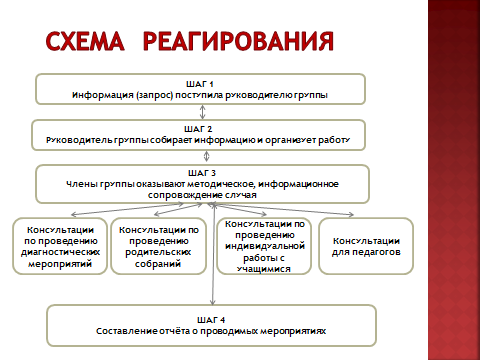 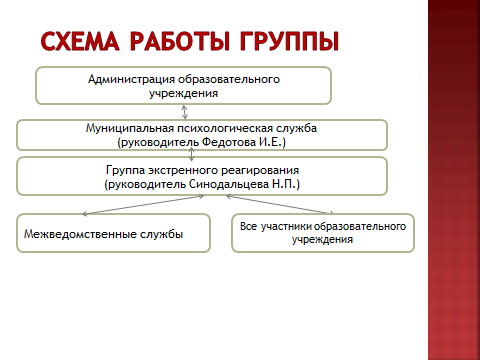 В 2018-2019, 2019-2020 учебных годах группой отработаны:  1 случай -  попытка суицида; 1 случай – работа с родителями школьников, где умер ребенок. И в первом, и во втором случаях действовали по алгоритму схемы реагирования. Оказали методическую поддержку педагогам, педагогам-психологам на местах, принимали участие в подготовке и проведении родительских собраний, проводили работу с  учащимися.Педагоги-психологи группы являются участниками родительских лекториев, проводимых в рамках деятельности МПС. В 2018-2019 учебном годубыла определена  тема для встреч - «Психологическая безопасность образовательной среды» (лектории посетили свыше 200 родителей); в 2019-2020 учебном году тема встреч - «Психологическая подготовка учащихся к государственной итоговой аттестации» (лектории посетили свыше 200 родителей).      При планировании встреч с родителями определяются школы, где в настоящий момент нет педагога-психолога. Методические рекомендации родительского лектория находятся в доступе для всех педагогов-психологов города. Деятельность группы экстренного реагирования рассматривается на совещаниях для заместителей директоров по ВР, совещаниях педагогов-психологов.Школьные команды по обеспечению психологической безопасности образовательной среды (в общеобразовательных учреждениях)Основная задача – обеспечение в коллективе сохранения и развития психических функций, личностного роста и социализации всех участников образовательной среды.В декабре 2019 года проведено совещание для педагогов-психологов «Обеспечение комплексной безопасности образовательной среды», на котором были рассмотрены вопросы формирования культуры безопасного поведения всех участников образовательного процесса; деятельность классного руководителя в роли инструктора-организатора, как значительный фактор влияния на предупреждение правонарушений обучающихся; оздоровление обстановки в социально проблемных семьях; организация супервизии с педагогами как условие обеспечения безопасности образовательной среды; школьная медиация – эффективный способ разрешения конфликтов в школах.	В ноябре-январе в ОО проведен мониторинг безопасности образовательной среды (особенности эмоционального реагирования и адаптационных возможностей). В мониторинге приняли участие 65 ОУ, 23000 школьников 5-11 классов. 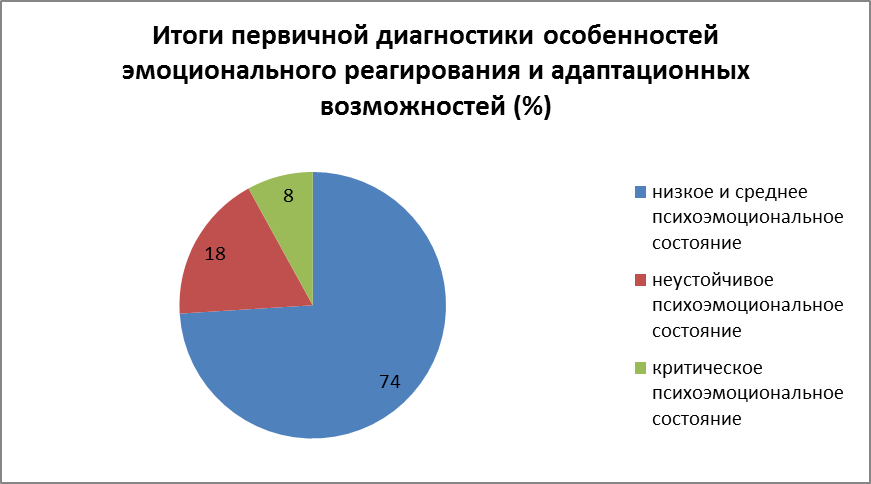 По результатам мониторинга для 300 учащихся составлены индивидуальные планы коррекции.В целом прослеживается позитивное отношение к школе. Психологически безопасной образовательной можно считать среду, в которой большинство участников имеют положительное отношение к ней, положительный уровень удовлетворенности характеристиками школьной среды и защищенности от психологического насилия во взаимодействии.Повышение требований к качеству образования на всех уровнях неразрывно связано с изменением подходов к деятельности педагога – центральной фигуры его осуществления. В 2019-2020 учебном году мы рассматриваем супервизию для педагогов как условие обеспечения безопасности образовательной среды. В этом учебном году создана творческая группа по изучению и внедрению супервизии для педагогов общеобразовательных учреждений (Бурьева О.П., руководитель творческой группы, член методического совета, педагог-психолог МБОУ «СШ № 26»).В 2018 году по запросу специалистов на факультете дополнительного образования ПИ ТОГУ были организованы курсы «Супервизия». В 2019 году на кафедре «Психология» ПИ ТОГУ организовано обучение для педагогов-психологов (15 педагогов-психологов). 	В 2019 году педагоги психологи  МАОУ «СШ № 35», МАУ ДО ДЮЦ «Поиск» Романенко И.В., Цыбыктарова М.В. разработали комплексную психолого-педагогическую программу «Отвержение. Психологическая помощь учащимся с трудностями социальной адаптации». Данная программа была рассмотрена на городском экспертном совете по инновациям, утверждена и рекомендована для использования в деятельности педагогов-психологов общеобразовательных учреждений.Определены проблемные вопросы на следующий учебный год:- слабое владение специалистами современными технологиями медиации;- слабое научно-методическое сопровождение деятельности  службы медиации в учреждениях.- сложность в прохождении курсовой подготовке специалистов (высокая оплата курсов);- сложность подготовки школьных медиаторов.Задачи методической службы:- повысить профессионального мастерства медиаторов;- создать условия для повышения методической культуры школьных медиаторов;- создать условий для систематизации и обобщения опыта специалистов.Задачи по профилактике суицидального поведения детей и подростков:- повысить профессионального мастерства специалистов, сопровождающих данное направление;-  создать условия для систематизации и обобщения опыта проводимых мероприятий по профилактике суицидального поведения детей и подростков;- разработать алгоритм действия для образовательных учреждений при случае суицида. Организация работы«Школы заместителей директоров по УВР»Организовано сопровождение «Школы заместителей директоров по УВР». В течение учебного года проводились индивидуальные и групповые консультации для завучей по вопросам выбора УМК по всем предметным областям, элективных курсов, факультативов, составления учебных планов, рабочих программ и календарно-тематического планирования. Проведено согласование программно-методического обеспечения учебного процесса в образовательных учреждениях на 2019-2020 учебный год. Информационные совещания и методические семинары:«Особенности и условия проведения школьного и муниципального этапов Всероссийской олимпиады школьников, городской акции «Пятерки» любимому городу» (06.09.19, МБОУ СОШ № 33) – 68 участников.«Использование регионального компонента для развития функциональной грамотности учащихся через кейс-технологии» (15.10.19, МБОУ лицей «Вектор») – 36 участников.Модельный семинар «Ключевые изменения в структуре и содержании проектов ФГОС НОО и ООО» (16.12-18.12.2019, МАОУ гимназия № 6, МБОУ СОШ № 30) - 75 участников.«Индивидуальный образовательный маршрут как одна из форм профилизации современного образования» (21.01.20, МБОУ  СОШ № 30) – 47 участников.«Современные подходы к моделированию и анализу учебного занятия в соответствии с требованиями ФГОС» (17.03.20, МБОУ СОШ № 12) - 35 участника.С 28.01.20 по 27.03.20 организован и проведен городской конкурс методического мастерства (номинация «Лучшее школьное методическое объединение»), в котором приняли участие 5 ОУ. Решением жюри победителями и призерами стали: МБОУ «СШ № 76 имени А.А. Есягина»  – 1 место; МБОУ  СОШ № 87 и  МАОУ НОШ «Открытие» – 2 место; МАУ ДО ЦЭВД «Отрада»  – 3 место.В новом учебном году на методических семинарах и совещания зам. директоров по УВР приоритетными будут вопросы, связанные с реализацией ФГОС ООО и СОО и изучением нормативных документов.ИнспектированиеВ течение учебного года по запросу управления образования проведены проверки:-  промежуточных итогов Акции «Пятерки» любимому городу» в образовательных учреждениях согласно графику (9 ОУ); обращалось внимание на выполнение программы по заявленным предметам, соответствие количества отметок «отлично» в электронном  и традиционном журналах; наполняемость отметок;  формулировки тем уроков  в классном журнале и календарно-тематическом планировании учителя; соблюдение требований к заполнению журналов, качество проверки тетрадей учащихся и соблюдение норм оценивания письменных работ, выполнение теоретической и практической частей учебного материала, результативность участия в школьном и муниципальном этапах Всероссийской олимпиады школьников, портфолио участников акции; - статистической отчетности общеобразовательных учреждений города (5 ОУ);- организации и качества преподавания учебных предметов (7 ОУ). Проведены диагностические мероприятия по выявлению особенностей психологического климата в детском коллективе, определению уровня комфортности образовательной среды (5 ОУ).По итогам проверок  и диагностических мероприятий составлены аналитические  справки, которые предоставлены в управление образования. № п/пНаименованиеИнформация на 01.09.2017 Информация на 01.09.2018 Информация на 01.09.2019 1.Наличие банка одаренных детей в муниципальном образовании (количество в нем детей)Да12449Да12903Да132261.1.Количество детей, участвующих в муниципальных конкурсах по направлению «Наука»3830401842041.2.Количество детей, участвующих в муниципальных конкурсах по направлению «Спорт»2857328337441.3.Количество детей, участвующих в муниципальных конкурсах по направлению «Искусство»2947328936862. Количество детей, участвующий в региональных конкурсах/олимпиадах2267/12682271/12952815/17132.1.Количество детей, участвующих в региональных конкурсах по направлению «Наука»6776958272.2.Количество детей, участвующих в региональных конкурсах по направлению «Спорт»8287889552.3.Количество детей, участвующих в региональных конкурсах по направлению «Искусство»76277810333.Количество детей, посетивших Образовательный цент «Сириус» (г. Сочи)2932593.1.В том числе: По направлению «Наука»2828333.2.По направлению «Спорт»253.3.По направлению «Искусство»141Учебный годКоличество (чел)2012-201392382013-2014108832014-2015108962015-2016113152016-2017144392017-2018146832018-2019147002019-202014400Вид одаренностиКоличество учащихся (чел)Количество учащихся (чел)Количество учащихся (чел)Количество учащихся (чел)Количество учащихся (чел)2014-20152016-20172017-20182018-20192019-2020Интеллектуальная24143469Творческая 14341306Академическая12271456Художественно-изобразительная6061261Музыкальная1103879Литературная563798Артистическая5361027Техническая372430Лидерская702878Спортивная17122560Другая167375ИТОГО1089614439146831470014400 Учебный годколичество ШНОУ/количество учащихся2012-201349/24892013-201451/26752014-201554/28002015-201655/29212016-201755/30412017-201856/32682018-201954/34422019-202054/3456Актуальные вопросыДата проведенияКоличество присутствующихСовещание для председателей ШНОУ «Развитие исследовательской позиции учащихся»04.02.2020, 14.00, МБОУ гимназия  № 537 председателей ШНОУКритерии сравнения2015-20162016-20172017-20182018-20192019-2020Школьный этап:количество учреждений, участвовавших в «Днях науки»;количество исследовательских работ всех ОУ591914602067602167592834561150Муниципальный этап:количество секций;количество предоставленных работ;количество работ, допущенных на секционные заседания;количество призеровколичество победителей193861725025222751475629182821594518212791604821192503817Учебный годКол-воУчастники / статус2014-201517Победители:МАОУ гимназия № 6,творческая группа МАДОУ «Родничок»,Андреев Е.А., преподаватель–организатор  ОБЖ МБОУ СОШ с УИОП № 80               Лауреаты:  МБОУ СОШ с УИОП № 80,Зеленина Т.Н., учитель истории и обществознания  МБОУ гимназии № 8,Жученко О.Г., директор МАОУ ДОД   «Народные ремесла»,            Участники:МАОУ лицей «Ступени», МАОУ гимназия № 4, МБОУ СОШ № 66,№ 72, МАОУ ДОУ «Родничок»,  № 32, 83, 128, МАОУ ДОД «Отрада», «Народные ремесла».2015-201614Победители:МАОУ «ВМЛ»;МАДОУ детский сад № 1                 Лауреаты:МАДОУ детский сад № 204;МАОУ ДОД ДЮЦ «Поиск»;МБОУ СОШ № 49;МАОУ СОШ № 41                  Участники:МАОУ гимназия восточных языков № 4; МАДОУ детский сад № 75; МАДОУ «Родничок»; МАОУ НОШ «Открытие»; МАОУ ДОД ДЮЦ «Восхождение»; МАОУ ДОД «Детский эколого-биологический центр»;  МАОУ ДОД «Импульс»; МБОУ СОШ № 72.2016-201717ПобедителиМБОУ гимназия № 5;МАУ ДОД «Центр эстетического воспитания детей «Отрада»                ПризерыМБОУ гимназия № 1;МБОУ СОШ № 68;МБОУ СОШ № 87;МАОУ «СШ № 33»               УчастникиМАОУ гимназия № 4; МБОУ гимназия № 8; МАОУ «Многопрофильный лицей»; МАОУ СОШ № 41; МАУ ДОД «Детский эколого-биологический центр»; МАУ ДОД ЦВР «Планета взросления»; МАУ ДОД «ДТДиМ» «Северное сияние»; МАОУ № 24 «Теремок»; МАДОУ № 83; МАДОУ № 202.2017-201817ПобедителиМАОУ «СШ № 26;МБОУ СОШ № 46 ПризерыМБОУ СОШ  № 29;МБОУ гимназия № 1; МАУДО «Центр детского творчества «Народные ремесла»;МАДОУ «Детский сад № 75»;МАОУ «СШ № 37»               УчастникиМАОУ «СШ № 3»; «СШ № 51»; МБОУ СОШ № 85; МБОУ СОШ № 85;  МБОУ СОШ № 87; МАДОУ «Детский сад № 24 «Теремок»; МАДОУ «Детский сад № 75».2018-201914ПобедителиМАУДО ДЮЦ «Восхождение»             ПризерыМБОУ СОШ № 85;МАДОУ № 41;МБОУ СОШ № 30;МАОУ НОШ «Открытие»;МАДОУ № 83             УчастникиМБОУ гимназия № 1;МАОУ гимназия № 4;МБОУ СШ № 87;МАУДО «ЦРТДиЮ»2019-202014ПобедителиМАОУ «Математический лицей»,МАДОУ № 41, 204            ПризерыМБОУ СОШ № 72;МАДОУ № 83;МАОУ «Академический лицей»;МАОУ НОШ «Первые шаги»;МАОУ «СШ № 35»;МБОУ СОШ № 87ГодКол-во школ-участниковКол-во уч-ов школьного этапаКол-во уч-ов мун.  этапаКол-во победителей/призеровКол-во уч-ов регион. этапаКол-во победителей/призеров2017-2018 193452017932018-20192036422201432019-2020162562012134№ПредметыШкольный этапШкольный этапМуниципальный этапМуниципальный этапКраевой этапКраевой этап№ПредметыКол-во участниковКол-во поб/призКол-во участниковКол-во поб/призКол-во участниковКол-во поб/приз1Английский  язык3547204/9321432/34386/92Астрономия 49414/34313/560/13Биология 287290/592965/22234/44География 184971/438816/7131/55Информатика 129483/2311433/11222/46МХК52518/91854/17233/67История 169422/84744/1152/38Китайский язык17716/26412/12120/39Литература 1935191/6131375/31315/910Математика 5911184/54816115/3342+191/8 (1/4)11Немецкий язык754/12192/381/212Обществознание 2746125/7871115/18142/613ОБЖ93866/242633/1360/314Право 73639/1501084/18152/315Русский язык5777234/11391435/23203/516Технология 87178/197588/12160/217Физика 124529/1141015/3128+240/3 (1/3)18Физическая культура1149220/692724/1832/119Французский язык556/14232/481/120Химия 126930/164765/18151/121Экология 68032/167493/961/122Экономика 82289/2161162/23191/1Итого196121845/7843146197/363383 +4338/81 (2/7)Общеобразовательные учрежденияВсего участников МЭКол-во победителей Кол-во  призеровИтогоМАОУ «Лицей инновационных технологий»295247296КГАОУ КЦО14074451МБОУ гимназия № 510083543МАОУ «Математический лицей»11683038МАОУ гимназия  № 46121719МАОУ «СШ с УИОП № 80»4741216МБОУ СОШ № 305631013МБОУ СОШ № 12414711МБОУ «СОШ № 49»413811МАОУ «Лицей «Ступени»531910МАОУ «Гимназия № 3»481910МБОУ лицей «РИТМ»50279МБОУ гимназия № 743189МАОУ «Экономическая гимназия»45088МАОУ СОШ № 132448МАОУ «СШ № 33»19077МАОУ «Политехнический лицей»45246МБОУ гимназия № 829246МАОУ «СШ № 3»10156МАОУ гимназия № 634235МБОУ кадетская школа № 128145МБОУ СОШ № 914325МБОУ СОШ № 3230134МАОУ «Военно-морской лицей»27134МБОУ СОШ № 4420134МБОУ СОШ с УИОП № 1134123МАОУ «Многопрофильный лицей»21123МАОУ «Академический лицей»20213МБОУ СОШ № 1519033МАОУ «СШ № 10»14123МБОУ СОШ № 4314033МАОУ СОШ № 7713033МБОУ СОШ № 8513123МБОУ СОШ № 6813213МАОУ «СШ № 35»12123МБОУ СОШ № 1 п.Березовка3033МАОУ «СШ № 26»21112МАОУ «СШ № 40»12022МБОУ «СШ № 83»12022МБОУ СОШ № 4711022МАОУ «СШ № 13»9022МБОУ СОШ № 627022МБОУ СОШ № 527022ЧОУ «Алые паруса»2022МАОУ СШ № 2719011МБОУ СОШ № 2 п.Березовка14101МБОУ СОШ № 7210101МБОУ СОШ № 879011МАОУ «СШ № 19»2011МБОУ гимназия № 144000МБОУ СОШ № 6327000МАОУ «Лицей «Звездный»23000МБОУ СОШ № 2916000МБОУ СОШ № 6715000МАОУ «СШ № 51»11000МБОУ СОШ № 3911000МБОУ «СШ № 23»9000МБОУ СОШ № 68000МБОУ лицей «Вектор»6000МБОУ СОШ № 246000МБОУ СОШ № 386000МБОУ СОШ № 705000МБОУ СОШ № 763000МБОУ СОШ № 462000МАОУ «СШ № 66»1000МБОУ СОШ № 561000МБОУ СОШ № 581000МАОУ «СШ «Успех»0000МБОУ СОШ № 160000№Предмет Всего участниковКол-во победителейКол-во призёровВсего (%)1Английский  язык386915 (39%)2Астрономия 6011 (17%)3Биология 23448 (35%)4География 13156 (46%)5Информатика 22246 (27%)6МХК23369 (39%)7История 15235 (33%)8Китайский язык12033 (25%)9Литература 315914 (45%)10Математика 42 (19)1 (1)8 (4)9 (21%)(5 (26%)11Немецкий язык8123 (38%)12Обществознание 14268 (57%)13ОБЖ6033 (50%)14Право 152	35 (33%)15Русский язык20358 (40%)16Технология 16022 (13%)17 Физика 28 (24)0 (1)3 (3)3 (11%) (4 (17%)18Физическая культура3213 (100%)19Французский язык8112 (25%)20Химия 15112(13%)21Экология 6112(33%)22Экономика 19112 (11%)Итого383 + 4338 +281 + 7119 (31%)9 (21%)Образовательное учреждениеКоличествоучастниковКоличествопобедителейКоличество призёровВсегоМАОУ «Лицей инновационных технологий»87111728МБОУ гимназия № 53861016МАОУ «СШ с УИОП № 80»231910МАОУ «Математический лицей»42369КГАОУ «КЦО»40178МБОУ лицей «РИТМ»13145МАОУ гимназия № 422044МБОУ СОШ № 1214044МАОУ СОШ № 110303МБОУ гимназия № 86213МАОУ «Гимназия №3»13123МБОУ гимназия № 710033МАОУ «СШ № 35»2202МБОУ СОШ № 3013112МАОУ «Лицей «Ступени»10112МАОУ гимназия № 67022МБОУ «СШ № 49»7022МАОУ «СШ № 3»4022МБОУ гимназия №14101МАОУ «Политехнический лицей»4101МБОУ СОШ № 853101МАОУ «Академический лицей»2101МАОУ «Экономическая гимназия»2101МАОУ «СШ № 19»2101МБОУ СОШ № 721101МБОУ СОШ № 445011МБОУ СОШ № 324011МАОУ СОШ № 774011МАОУ «ВМЛ»3011МБОУ СОШ № 684000МАОУ «СШ № 10»3000МБОУ СОШ № 153000МБОУ СОШ № 632000МАОУ «СШ № 40»2000МАОУ «МПЛ»1000МБОУ СОШ № 111000МБОУ СОШ № 2 п. Березовка1000МАОУ «Лицей «Звездный»1000МБОУ кадетская школа № 11000МАОУ «СШ № 33»1000МБОУ СОШ № 61000МБОУ СОШ № 1 п. Березовка1000МБОУ СОШ № 91000МАОУ «СШ № 33»1000МБОУ СОШ № 431000МБОУ СОШ № 580000МАОУ «СШ № 51»0000МБОУ СОЩ № 870000МАОУ «СШ «Успех»0000МБОУ лицей «Вектор»0000МАОУ «СШ № 26»0000МАОУ СШ № 270000МБОУ СОШ № 290000МБОУ СОШ № 520000МБОУ СОШ № 160000МБОУ «СШ № 23»0000МБОУ СОШ № 240000МБОУ СОШ № 290000МБОУ СОШ № 380000МБОУ СОШ № 390000МБОУ СОШ № 460000МАОУ «СШ № 47»0000МБОУ СОШ № 560000МБОУ СОШ № 620000МАОУ «СШ № 66»0000МБОУ СОШ № 670000МБОУ СОШ № 700000МБОУ СОШ № 760000МБОУ СОШ № 830000Всего участниковПобедителиПризерыВсего победителей и призеров2015-2016198216485 (на 12% больше)2016-2017236296998 (на 15% больше)2017-20182513090120 (на 22% больше)2018-2019271267096 (на 20% меньше)2019-20203833881119 (на 24% больше)№Ф.И.О. участникаОбразовательное учреждениеПредметклассстатусФ.И.О. учителяШилкин Артем ВладимировичМБОУ гимназия № 1Немецкий язык10участникСкороход Оксана КонстантиновнаПриходько Вероника АлександровнаМАОУ «Лицей инновационных технологий»история11участникТарабанько Елена ВитальевнаПриходько Вероника АлександровнаМАОУ «Лицей инновационных технологий»французский язык11призерРакитская Людмила ПавловнаПриходько Вероника АлександровнаМАОУ «Лицей инновационных технологий»МХК11участникПолякова Светлана ГеннадьевнаПриходько Вероника АлександровнаМАОУ «Лицей инновационных технологий»русский11призерПолякова Светлана ГеннадьевнаКрыжановская Станислава АндреевнаМАОУ «Гимназия № 3»МХК10участникФадеева Татьяна ВикторовнаПиховская Мария НиколаевнаМАОУ «Лицей инновационных технологий»МХК10участникПодзорова Татьяна ЕвгеньевнаПиховская Мария НиколаевнаМАОУ «Лицей инновационных технологий»литература10участникПолякова Светлана ГеннадьевнаСкоков Алексей АлександровичМБОУ гимназия № 5история11призерЕвсюткина Валентина МихайловнаПензин Матвей ИгоревичМАОУ «СШ № 35»право11участникСалова Ирина АркадьевнаЧепуров Егор АнтоновичМАОУ «Математический лицей»физика9участникРоманова Любовь ИвановнаЕгоров Егор АлександровичМБОУ гимназия № 8информатика и ИКТ11призерКазакова Александра ПетровнаЯндулов Богдан СергеевичМАОУ «Лицей инновационных технологий»информатика и ИКТ10участникКлюева Елена ВитальевнаЕгоров Егор АлександровичМБОУ гимназия № 8математика11участникЕфименко Инга ВитальевнаХромов Илья РуслановичМБОУ СОШ № 85Физическая культура11призерГуляева Ольга ВладимировнаСережко Мария АлександровнаМАОУ «Лицей инновационных технологий»английский язык11участникРакитская Людмила ПавловнаНасырова Екатерина ВячеславовнаМАОУ «Экономическая гимназия»английский язык11призерМазуренко Елена НиколаевнаЗахаров Илья СергеевичМАОУ «Лицей «Ступени»биология10участникКудрявцева Наталья ЛьвовнаХолщак Анастасия СергеевнаМАОУ «Лицей инновационных технологий»экономика11участникТарабанько Елена ВитальевнаЛи Игорь МиновичМБОУ СОШ № 72китайский язык10участникПомогабина Людмила Васильевна2015-20162016-20172017-20182018-20192019-2020Количество участников,победителей и призёров муниципального этапа 1281/2571285/3171304/4051297/3561461/460Количество участников,победителей и призёров краевого  этапа198/85236/98251/120270/95                                      383/119Количество участников,победителей и призёров заключительного этапа7/2(все призеры)22/9(2 победителя и 6 призеров)31/12 (1 победитель и 11 призеров)21/13 (1 победитель и 12 призеров)19/7 (6 призеров)№ТемаКатегория учителейМесто проведения1Система внеурочной деятельности по математике в лицееУчителя математики(29 чел)МАОУ «ЛИТ»2Технологии формирования матапредметных УУД в процессе изучения математики и физикиУчителя математики и физики(23 чел)МБОУ СОШ № 723Система оценивания предметных (промежуточных) результатов по информатикеУчителя информатики(23 чел)МАОУ «СШ с УИОП № 80»4Изучение  физики и астрономии во внеурочной деятельности Учителя физики, (31чел)МБОУ гимназия № 75Реализация ФГОС на уроках физики и астрономииУчителя физики(27 чел)МБОУ СОШ № 446Методическое сопровождение учителей информатики по вопросам подготовки к ГИАУчителя информатики(32 чел)МАОУ «СШ № 10»7Реализация системно-деятельностностного подхода и формирование ключевых компетенций в процессе подготовки учащихся к ОГЭ и ЕГЭУчителя математики(63 чел)МАОУ СОШ № 778Выявление и развитие  интеллектуальных и творческих способностей школьников на уроках информатикиУчителя информатики (31 чел)МАОУ «Академический лицей»9Метапредметный подход в преподавании технологии как один из составляющих ФГОСУчителя технологии (25 чел)МАОУ «Политехнический лицей»№ТемаКатегория учителейМесто проведения1Актуальные вопросы преподавания физики и астрономии в условиях модернизации системы образованияУчителя физики и астрономии (27 чел)МАОУ «ЛИТ»2Основные направления деятельности учителя математики в условиях реализации ФГОСУчителя математики (36 чел)МАОУ «СШ № 33»3Актуальные вопросы преподавания информатики в основной и старшей школе: итоги ОГЭ и ЕГЭ 2019: достижения, проблемы и пути решенияУчителя информатики(36 чел)МАОУ «СШ с УИОП № 80»№ПредметыШкольный этапШкольный этапМуниципальный этапМуниципальный этапКраевой этапКраевой этап№ПредметыКол-во участник.Кол-во поб/призКол-во участник.Кол-во поб/призКол-во участник.Кол-во поб/приз1Астрономия 49414/32313/560/12Математика 5911184/54816115/3342+191/8 (1/4)3Физика 124529/1141015/3128+240/3 (1/3)4Информатика129483/2311433/11222/45Технология87178/197588/12160/2ПредметШкольный этапМуниципальный этапМуниципальный этап Региональный этап Региональный этапГеография1849816 поб/ 7 приз131 поб/5 призБиология2872965 поб/22 приз234 поб/4 призХимия1269765 поб/18 приз151 поб/1 призЭкология680493 поб/9 приз61 поб/1 приз№ПредметыШкольный этапШкольный этапМуниципальный этапМуниципальный этап№ПредметыКол-воучастнКол-во поб/призКол-во участнКол-во поб/приз1История179422/84743/12Обществознание 2746118/7871115/163Право 73639/1471084/184Экономика82289/2061172/23№ п/пПредметШкольный этапМуниципальный этапМуниципальный этап№ п/пПредметКол-во участниковКол-во участниковКол-во победителей/призеров1Физическая культура1267723/142Основы безопасности жизнедеятельности938633/13Образовательные учрежденияОбщее кол-во ОУКоличество педагогов-психологовКоличество педагогов-психологовКоличество педагогов-психологовКоличество педагогов-психологовКоличество педагогов-психологовКоличество педагогов-психологовОбразовательные учрежденияОбщее кол-во ОУУчебный годУчебный годУчебный годУчебный годУчебный годУчебный годОбразовательные учрежденияОбщее кол-во ОУ2014 - 20152015-20162016-20172017-20182018-20192019-2020Общеобразовательные учреждения2015-2016 732016-2017  7149(66%)53 (72%)73 ОУ53(75%)71 ОУ48(69%)70 ОУ45(64%)70 ОУ56(78%) 71 ОУДошкольные учреждения8465(77%)62(74%)84 ОУ63(75%)84 ОУ63(75%)84 ОУ74(88%)84 ОУ7989 %)84 ОУУчреждения дополнительного образования8(47%)17 ОУ7(41%)17 ОУ8(41%)17 ОУ8(41%)17 ОУИтого157114(72%)123(78%)157 ОУ124(72%)172 ОУ118(69 %)171 ОУ119(70%)171ОУ143(83%)172ОУФормаТемаДатаКатегорияКоличество(чел)СовещаниеЗаседание методического совета МПСИтоги деятельности  службы города за 2019-2020 учебный год29.08.2019Руководители МО5СовещаниеЗаседание методического комитета«Деятельность психологической службы города за 2019-2020 учебный год» 21.02.2020Руководители МО4Семинар«Актуальные вопросы психологической подготовки к ГИА выпускников»29.11.2018Педагоги-психологи  ОУ36Семинар«Апробация методических рекомендаций по психологическому сопровождению обучающихся общеобразовательных организаций»25.11.2018Педагоги-психологи 18Семинар«Специфика работы психолога в ЧС и на пожарах»25.12.2019Педагоги-психологи18Семинар«Психологическое сопровождение педагогов ОУ»23.01.2020Педагоги-психологи41Круглый стол«Концепция развития психологической службы в системе образования. Сегодня. Завтра».28.11.2019Педагоги-психологи50Супервизия«Психологическое состояние педагога-психолога в период эмоционального выгорания»21.11.2019Педагоги-психологи8Супервизия«Супервизорская поддержка педагогов»16.12.2019Педагоги7Супервизия«Супервизорская поддержка молодых педагогов-психологов»12.02.2020Педагоги8Заседания МОМО педагогов-психологов ДО «Концепция развития психологической службы в системе общего образования»10.10.2019Педагоги- психологи10Заседания МОМО педагогов-психологов ДОУ «Групповая и индивидуальная коррекционно-развивающая работа педагога-психолога»14.11.2019Педагоги- психологи43Заседания МОМО педагогов-психологов ДО «Практические методы работы педагогов-психологов в учреждении дополнительного образования»12.12.2019Педагоги- психологи11Заседания МОМО педагогов-психологов ДОУ «Диагностический инструментарий педагога-психолога ДОУ»30.01.2020Педагоги- психологи35Заседания МОМО педагогов-психологов ДО «Профилактика эмоционального выгорания»30.01.2020Педагоги- психологи12№ п/пФ.И. О.ОкругОбразовательное учреждениеДолжность1Руденко Оксана ПетровнаДошкольные образовательные учрежденияМАДОУ детский сад № 41Педагог-психолог2Романенко Ирина ВладимировнаОбщеобразовательные учрежденияМАОУ «СШ № 35»Педагог-психолог3Цыбыктарова Марина ВикторовнаУчреждения дополнительного образованияМАУ ДО «Поиск»Педагог-психологСинодальцева Наталья ПетровнаРуководитель группы экстренного реагированияМАОУ «СШ № 47»Педагог-психологУчебный год2013-2014 2014-2015 2015-2016 2016-2017 2017-20182018-20192019-2020Участие ОУ2535СОШ – 28ДОУ – 27;ДОП – 6ИТОГО - 61СОШ – 29ДОУ – 32ДОП – 8ИТОГО - 69СОШ – 30ДОУ – 31ДОП – 5ИТОГО - 66СОШ – 31ДОУ – 32ДОП – 8ИТОГО - 71СОШ – 28ДОУ- 32ДОП - 4ИТОГО642011-2012 2012-2013 2013-2014 2014-2015 2015-2016 2016-2017 2017-2018 2018 – 2019 2019 - 20205512131111121017Тема лектория, собрания, дата проведенияМесто проведенияКоличество родителей«Психологическая подготовка выпускников к государственной итоговой аттестации»07.02.2020МАОУ «Политехнический лицей»75  «Психологическая подготовка выпускников к государственной итоговой аттестации»14.02.2020 МБОУ СОШ № 3238 «Психологическая подготовка выпускников к государственной итоговой аттестации»27.02.2020МБОУ СОШ № 8728 «Психологическая подготовка выпускников к государственной итоговой аттестации»28.02.2020МАОУ «СШ № 27»36 «Профилактика эмоциональных нарушений у детей дошкольного возраста»28.11.2019МАДОУ № 20624«Психологические особенности детских переживаний»23.11.2019МБОУ СОШ № 5812№ п\пНаименование учреждения, на базе которого создана служба школьной медиацииМБОУ СОШ № 2 п.Березовка МАОУ «СШ № 3»МБОУ СОШ № 6МБОУ СОШ  с УИОП № 11МБОУ СОШ № 12МБОУ СОШ № 16МБОУ СОШ № 29МАОУ «СШ № 40»МБОУ СОШ № 44МБОУ СОШ № 46МБОУ СОШ № 63МБОУ СОШ № 67МБОУ СОШ № 70МБОУ «СШ № 83»МБОУ СОШ № 85МАОУ лицей «Ступени»МАОУ «Гимназия № 3»МБОУ гимназия № 5МБОУ лицей «РИТМ»МАОУ НОШ «Открытие»МБОУ СОШ №56МБОУ СОШ № 72МБОУ СОШ № 87МБОУ СОШ № 1 п. БерезовкаМБОУ кадетская школа № 1МБОУ «Начальная школа-детский сад № 14»МАОУ «Математический лицей»МАОУ «Академический лицей»МАОУ гимназия восточных языков № 4ФормаТемаДатаКатегорияКол-во челВебинар«Возможности медиации в школьной среде»24.03.2020Руководители служб медиации21